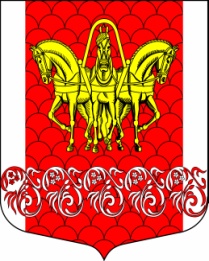 РОССИЙСКАЯ ФЕДЕРАЦИЯСОВЕТ ДЕПУТАТОВМУНИЦИПАЛЬНОГО ОБРАЗОВАНИЯ«КИСЕЛЬНИНСКОЕ СЕЛЬСКОЕ ПОСЕЛЕНИЕ»ВОЛХОВСКОГО МУНИЦИПАЛЬНОГО РАЙОНАЛЕНИНГРАДСКОЙ ОБЛАСТИТРЕТЬЕГО  СОЗЫВА  РЕШЕНИЕ                                       от 29 апреля 2019  года   № 23Рассмотрев итоги исполнении бюджета  муниципального образования «Кисельнинское сельское поселение» Волховского муниципального района Ленинградской области за 2018 год Совет депутатов муниципального образования «Кисельнинское сельское поселение» Волховского муниципального района Ленинградской областирешил:1. Утвердить отчет об исполнении бюджета  муниципального образования «Кисельнинское сельское поселение» Волховского муниципального района Ленинградской области за 2018 год по доходам в сумме – 30332,3 тыс. руб., по расходам в сумме – 40560,3 тыс. руб., с превышением расходов над доходами в сумме 10228,0 тыс. руб. и со следующими показателями:            согласно приложению №1 «Источники  внутреннего финансирования дефицита бюджета муниципального образования «Кисельнинское сельское поселение» за 2018 год», согласно приложению № 2 «Показатели исполнения доходов  бюджета муниципального образования «Кисельнинское сельское поселение» за 2018 год»,  согласно приложению № 3 «Показатели исполнения расходов по разделам и подразделам функциональной классификации расходов  за 2018 год»,согласно приложению № 4 «Ведомственная структура расходов бюджета муниципального образования «Кисельнинское сельское поселение» за 2018 год»,	согласно приложению № 5 «Показатели исполнения расходов по разделам, подразделам, целевым статьям (муниципальным программам и непрограммным направлениям деятельности), группам и подгруппам видов расходов классификации расходов бюджета муниципального образования "Кисельнинское сельское поселение" за 2018 год»,	  согласно приложению № 6 «Распределение бюджетных ассигнований по целевым статьям (муниципальным программам и непрограммным направлениям деятельности), группам и подгруппам видов расходов классификации расходов бюджета  муниципального образования "Кисельнинское сельское поселение" за 2018 год»         2. Опубликовать решение в газете «Волховские огни» и разместить на официальном сайте www.кисельня.рф МО Кисельнинское СП Волховского муниципального района Ленинградской области. Настоящее решение вступает в силу на следующий день после его официального опубликования.	3. Контроль за исполнением настоящего решения возложить на комиссию по бюджету, налогам и экономическим вопросам.Глава муниципального образования«Кисельнинское  сельское поселение»                                   В. В. КиселевОб исполнении бюджета муниципального образования «Кисельнинское сельское поселение» Волховского муниципального района Ленинградской области за 2018 год»Приложение 1Приложение 1Приложение 1Приложение 1Приложение 1Утверждено решением Совета депутатов решением Совета депутатов решением Совета депутатов решением Совета депутатов решением Совета депутатовмуниципального образованиямуниципального образованиямуниципального образования"Кисельнинское сельское поселение""Кисельнинское сельское поселение""Кисельнинское сельское поселение"от  29 апреля  2019 г. №23                от  29 апреля  2019 г. №23                от  29 апреля  2019 г. №23                от  29 апреля  2019 г. №23                от  29 апреля  2019 г. №23                Источники  внутреннего финансирования дефицита бюджетаИсточники  внутреннего финансирования дефицита бюджетаИсточники  внутреннего финансирования дефицита бюджетаИсточники  внутреннего финансирования дефицита бюджетаИсточники  внутреннего финансирования дефицита бюджетамуниципального образования "Кисельнинское сельское поселение"муниципального образования "Кисельнинское сельское поселение"муниципального образования "Кисельнинское сельское поселение"муниципального образования "Кисельнинское сельское поселение"муниципального образования "Кисельнинское сельское поселение" за 2018 год за 2018 год за 2018 год за 2018 год за 2018 годкод бюджетной классификацииНАИМЕНОВАНИЕсумма (тыс. руб.)исполнено (тыс. руб.)%код бюджетной классификацииНАИМЕНОВАНИЕсумма (тыс. руб.)исполнено (тыс. руб.)%000 01 05 00 00 00 0000 000Изменение остатков средств на счетах по учету средств бюджетов10378,310228,098,6Всего источников внутреннего финансирования10378,310228,098,6Приложение № 2Приложение № 2Приложение № 2Приложение № 2Приложение № 2Приложение № 2УтвержденоУтвержденорешением Совета депутатоврешением Совета депутатоврешением Совета депутатоврешением Совета депутатоврешением Совета депутатоврешением Совета депутатоврешением Совета депутатоврешением Совета депутатоврешением Совета депутатовмуниципального образованиямуниципального образованиямуниципального образованиямуниципального образованиямуниципального образованиямуниципального образованиямуниципального образованиямуниципального образованиямуниципального образования"Кисельнинское сельское поселение""Кисельнинское сельское поселение""Кисельнинское сельское поселение""Кисельнинское сельское поселение""Кисельнинское сельское поселение""Кисельнинское сельское поселение""Кисельнинское сельское поселение""Кисельнинское сельское поселение""Кисельнинское сельское поселение"от  23 апреля   2019 г. № 23               от  23 апреля   2019 г. № 23               от  23 апреля   2019 г. № 23               от  23 апреля   2019 г. № 23               от  23 апреля   2019 г. № 23               от  23 апреля   2019 г. № 23               от  23 апреля   2019 г. № 23               от  23 апреля   2019 г. № 23               от  23 апреля   2019 г. № 23               Показатели исполнения доходов бюджета муниципального образованияПоказатели исполнения доходов бюджета муниципального образованияПоказатели исполнения доходов бюджета муниципального образованияПоказатели исполнения доходов бюджета муниципального образованияПоказатели исполнения доходов бюджета муниципального образованияПоказатели исполнения доходов бюджета муниципального образованияПоказатели исполнения доходов бюджета муниципального образованияПоказатели исполнения доходов бюджета муниципального образованияПоказатели исполнения доходов бюджета муниципального образования"Кисельнинское сельское поселение" за 2018 год"Кисельнинское сельское поселение" за 2018 год"Кисельнинское сельское поселение" за 2018 год"Кисельнинское сельское поселение" за 2018 год"Кисельнинское сельское поселение" за 2018 год"Кисельнинское сельское поселение" за 2018 год"Кисельнинское сельское поселение" за 2018 год"Кисельнинское сельское поселение" за 2018 год"Кисельнинское сельское поселение" за 2018 годкод бюджетнойкод бюджетнойИСТОЧНИК ДОХОДОВИСТОЧНИК ДОХОДОВПланПланИсполненоИсполнено%классификацииклассификации(тыс.руб.)(тыс.руб.)(тыс.руб.)(тыс.руб.)%1 00 00000 00 0000 0001 00 00000 00 0000 000Налоговые и неналоговые доходыНалоговые и неналоговые доходы16662,916662,916039,416039,496,31 01 00000 00 0000 0001 01 00000 00 0000 000НАЛОГ НА ПРИБЫЛЬ, ДОХОДЫНАЛОГ НА ПРИБЫЛЬ, ДОХОДЫ1144,21144,21141,91141,999,81 01 02000 01 0000 1101 01 02000 01 0000 110налог на доходы физических лицналог на доходы физических лиц1144,21144,21141,91141,999,81 03 00000 00 0000 0001 03 00000 00 0000 000Налоги на товары (работы, услуги), реализуемые на территории Российской ФедерацииНалоги на товары (работы, услуги), реализуемые на территории Российской Федерации1069,51069,51174,21174,2109,81 03 02000 01 0000 1101 03 02000 01 0000 110Акцизы по подакцизным товарам (продукции), производимым на территории Российской ФедерацииАкцизы по подакцизным товарам (продукции), производимым на территории Российской Федерации1069,51069,51174,21174,2109,81 05 00000 00 0000 0001 05 00000 00 0000 000НАЛОГИ НА СОВОКУПНЫЙ ДОХОДНАЛОГИ НА СОВОКУПНЫЙ ДОХОД0,00,00,00,00,01 05 03000 01 0000 1101 05 03000 01 0000 110Единый сельскохозяйственный налогЕдиный сельскохозяйственный налог0,00,0000,01 06 00000 00 0000 0001 06 00000 00 0000 000НАЛОГИ НА ИМУЩЕСТВОНАЛОГИ НА ИМУЩЕСТВО9053,59053,58390,98390,992,71 06 01030 10 0000 1101 06 01030 10 0000 110налог на имущество физических лиц,взимаемый по ставкам, применяемым к объектам налогообложения, расположенным в границах поселенийналог на имущество физических лиц,взимаемый по ставкам, применяемым к объектам налогообложения, расположенным в границах поселений331,1331,1339,9339,9102,71 06 06000 00 0000 1101 06 06000 00 0000 110земельный налогземельный налог8722,48722,48051,08051,092,31 11 00000 00 0000 0001 11 00000 00 0000 000ДОХОДЫ ОТ ИСПОЛЬЗОВАНИЯ ИМУЩЕСТВА,НАХОДЯЩЕГОСЯ В ГОСУДАРСТВЕННОЙ И МУНИЦИПАЛЬНОЙ СОБСТВЕННОСТИДОХОДЫ ОТ ИСПОЛЬЗОВАНИЯ ИМУЩЕСТВА,НАХОДЯЩЕГОСЯ В ГОСУДАРСТВЕННОЙ И МУНИЦИПАЛЬНОЙ СОБСТВЕННОСТИ4804,94804,94821,64821,6100,31 11 05013 10 0000 1201 11 05013 10 0000 120Доходы, получаемые в виде арендной платы за земельные участки, государственная собственность на которые не разграничена и которые расположены в границах поселений, а также средства от продажи права на заключение договоров аренды указанных земельных участковДоходы, получаемые в виде арендной платы за земельные участки, государственная собственность на которые не разграничена и которые расположены в границах поселений, а также средства от продажи права на заключение договоров аренды указанных земельных участков0,00,00,00,00,01 11 05035 10 0000 1201 11 05035 10 0000 120Доходы от сдачи в аренду имущества, находящегося в оперативном управлении органов управления поселений и созданных ими учреждений(за исключением имущества муниципальных бюджетных и автономных учреждений)Доходы от сдачи в аренду имущества, находящегося в оперативном управлении органов управления поселений и созданных ими учреждений(за исключением имущества муниципальных бюджетных и автономных учреждений)4218,24218,24189,94189,999,31 11 09045 10 0000 120 1 11 09045 10 0000 120 Прочие поступления от использования имущества, находящегося в собственности поселений (за исключением имущества муниципальных бюджетных и автономных учреждений, а также имущества муниципальных унитарных предприятий, в том числе казенных) Прочие поступления от использования имущества, находящегося в собственности поселений (за исключением имущества муниципальных бюджетных и автономных учреждений, а также имущества муниципальных унитарных предприятий, в том числе казенных) 586,7586,7631,7631,7107,71 13 00000 00 0000 1301 13 00000 00 0000 130Доходы от оказания платных услуг (работ) и компенсации затрат государстваДоходы от оказания платных услуг (работ) и компенсации затрат государства185,0185,0108,9108,958,91 13 02995 10 0000 1301 13 02995 10 0000 130Прочие доходы от компенсации затрат бюджетов поселенийПрочие доходы от компенсации затрат бюджетов поселений185,0185,0108,9108,958,91 14 00000 00 0000 0001 14 00000 00 0000 000Доходы от продажи материальных и нематериальных активовДоходы от продажи материальных и нематериальных активов358,5358,5358,5358,5100,01 14 06025 10 0000 4301 14 06025 10 0000 430Доходы от продажи земельных участков, находящихся в собственности сельских поселений (за исключением земельных участков муниципальных бюджетных и автономных учреждений)Доходы от продажи земельных участков, находящихся в собственности сельских поселений (за исключением земельных участков муниципальных бюджетных и автономных учреждений)80,280,280,280,2100,01 14 02053 10 0000 4101 14 02053 10 0000 410Доходы от реализации иного имущества, находящегося в собственности поселений (за исключением имущества муниципальных автономных учреждений, а также имущества муниципальных унитарных предприятий, в том числе казенных) в части реализации основных средств по указанному имуществу Доходы от реализации иного имущества, находящегося в собственности поселений (за исключением имущества муниципальных автономных учреждений, а также имущества муниципальных унитарных предприятий, в том числе казенных) в части реализации основных средств по указанному имуществу 278,30278,30278,30278,30100,01 16 00000 00 0000 0001 16 00000 00 0000 000ШТРАФЫ, САНКЦИИ, ВОЗМЕЩЕНИЕ УЩЕРБАШТРАФЫ, САНКЦИИ, ВОЗМЕЩЕНИЕ УЩЕРБА15,215,215,215,2100,01 16 51040 02 0000 1401 16 51040 02 0000 140Денежные взыскания (штрафы) установленные законами субъектов Российской Федерации за несоблюдения муниципальных правовых актов, зачисляемые в бюджеты поселенийДенежные взыскания (штрафы) установленные законами субъектов Российской Федерации за несоблюдения муниципальных правовых актов, зачисляемые в бюджеты поселений6,06,06,06,0100,01 16 21 050 10 0000 0001 16 21 050 10 0000 000Денежные взыскания (штрафы) и иные суммы, взыскиваемые с лиц, виновных в совершении преступлений и в возмещение ущерба имуществу, зачисляемые в бюджеты поселенийДенежные взыскания (штрафы) и иные суммы, взыскиваемые с лиц, виновных в совершении преступлений и в возмещение ущерба имуществу, зачисляемые в бюджеты поселений9,19,19,19,1100,01 17 00000 00 0000 0001 17 00000 00 0000 000ПРОЧИЕ НЕНАЛОГОВЫЕ ДОХОДЫПРОЧИЕ НЕНАЛОГОВЫЕ ДОХОДЫ32,132,128,228,287,91 17 05050 10 0000 1801 17 05050 10 0000 180Прочие неналоговые доходы бюджетов поселенийПрочие неналоговые доходы бюджетов поселений32,132,128,228,287,92 02 00000 00 0000 0002 02 00000 00 0000 000БЕЗВОЗМЕЗДНЫЕ ПОСТУПЛЕНИЯ БЕЗВОЗМЕЗДНЫЕ ПОСТУПЛЕНИЯ 14677,614677,614292,914292,997,42 02 15001 10 0000 1512 02 15001 10 0000 151Дотация бюджетам поселений на выравнивание бюджетной обеспеченности( ОФФП)Дотация бюджетам поселений на выравнивание бюджетной обеспеченности( ОФФП)2933,42933,42933,42933,4100,02 02 15001 10 0000 1512 02 15001 10 0000 151Дотация бюджетам поселений на выравнивание бюджетной обеспеченности( РФФП)Дотация бюджетам поселений на выравнивание бюджетной обеспеченности( РФФП)1948,81948,81948,81948,8100,02 02 35118 10 0000 1512 02 35118 10 0000 151Субвенции бюджетам поселений на осуществление первичного воинского учета на территориях, где отсутствуют военные комиссариатыСубвенции бюджетам поселений на осуществление первичного воинского учета на территориях, где отсутствуют военные комиссариаты254,4254,4254,4254,4100,02 02 30024 10 0000 1512 02 30024 10 0000 151Субвенции бюджетам поселений на выполнение передаваемых полномочий субъектов Российской ФедерацииСубвенции бюджетам поселений на выполнение передаваемых полномочий субъектов Российской Федерации493,9493,9493,9493,9100,02 02 29999 10 0000 1512 02 29999 10 0000 151Прочие субсидииПрочие субсидии4258,84258,84174,14174,198,0На обеспечение стимулирующих выплат работникам муниципальных учреждений культурыНа обеспечение стимулирующих выплат работникам муниципальных учреждений культуры653,9653,9653,9653,9100,0На реализацию мероприятий по борьбе с борщевиком СосновскогоНа реализацию мероприятий по борьбе с борщевиком Сосновского268,3268,3183,6183,668,4Проведение мероприятий, направленных на реализацию областного закона от 14 декабря 2012 года № 95-оз "О содействии развитию на части территорий муниципальных образований Ленинградской области иных форм местного самоуправления"Проведение мероприятий, направленных на реализацию областного закона от 14 декабря 2012 года № 95-оз "О содействии развитию на части территорий муниципальных образований Ленинградской области иных форм местного самоуправления"2272,62272,62272,62272,6100,0На реализацию областного закона от 15 января 2018 года №3-ОЗНа реализацию областного закона от 15 января 2018 года №3-ОЗ1064,01064,01064,01064,0100,02 02 20216 10 0000 1512 02 20216 10 0000 151Субидии бюджета сельких поселений на осуществление дорожной деятельностиСубидии бюджета сельких поселений на осуществление дорожной деятельности524,1524,1524,1524,1100,0На капитальный ремонт и ремонт автообильных дорог общего пользования местного значенияНа капитальный ремонт и ремонт автообильных дорог общего пользования местного значения524,1524,1524,1524,1100,02 02 49999 10 0000 1512 02 49999 10 0000 151Прочие межбюджетные трансфертыПрочие межбюджетные трансферты4264,24264,23964,23964,293,0На реализацию мероприятий, направленных на безаварийную работу объектов теплоснабжения городских и сельских поселений Волховского муниципального районаНа реализацию мероприятий, направленных на безаварийную работу объектов теплоснабжения городских и сельских поселений Волховского муниципального района2090,52090,52090,52090,5100,0На подготовку и выполнение тушения лесных и торфяных пожаровНа подготовку и выполнение тушения лесных и торфяных пожаров30,030,030,030,0100,0На предоставление бюджетных инвестиций в объекты капитального строительства собственности городских и сельских поселений Волховского муниципального районаНа предоставление бюджетных инвестиций в объекты капитального строительства собственности городских и сельских поселений Волховского муниципального района300,0300,00,00,00,0На поддержку мер по обеспечению сбалансированности бюджетовНа поддержку мер по обеспечению сбалансированности бюджетов1576,01576,01576,01576,0100,0На поддержку муниципальных образований Ленинградской области по развитию общественной инфраструктуры муниципального значения в ЛОНа поддержку муниципальных образований Ленинградской области по развитию общественной инфраструктуры муниципального значения в ЛО140,0140,0140,0140,0100,0На обеспечение выплат стимулирующего характера работникам муниципальных учреждений культуры Ленинградской области в рамках непрограмных расходов МО "Кисельнинское СП"На обеспечение выплат стимулирующего характера работникам муниципальных учреждений культуры Ленинградской области в рамках непрограмных расходов МО "Кисельнинское СП"127,7127,7127,7127,7100,0ВСЕГОВСЕГО31340,531340,530332,330332,396,8Приложение №3Приложение №3Приложение №3Приложение №3Приложение №3Приложение №3Утверждено решением Совета депутатов решением Совета депутатов решением Совета депутатов решением Совета депутатов решением Совета депутатов решением Совета депутатовмуниципального образованиямуниципального образованиямуниципального образованиямуниципального образованиямуниципального образованиямуниципального образования"Кисельнинское сельское поселение""Кисельнинское сельское поселение""Кисельнинское сельское поселение""Кисельнинское сельское поселение""Кисельнинское сельское поселение""Кисельнинское сельское поселение"от  23 апреля  2019 г. № 23               от  23 апреля  2019 г. № 23               от  23 апреля  2019 г. № 23               от  23 апреля  2019 г. № 23               от  23 апреля  2019 г. № 23               от  23 апреля  2019 г. № 23               РАСХОДЫРАСХОДЫРАСХОДЫРАСХОДЫРАСХОДЫРАСХОДЫРАСХОДЫПоказатели исполнения расходов по разделам Показатели исполнения расходов по разделам Показатели исполнения расходов по разделам Показатели исполнения расходов по разделам Показатели исполнения расходов по разделам Показатели исполнения расходов по разделам Показатели исполнения расходов по разделам и подразделам функциональной и подразделам функциональной и подразделам функциональной и подразделам функциональной и подразделам функциональной и подразделам функциональной и подразделам функциональной классификации за 2018 годклассификации за 2018 годклассификации за 2018 годклассификации за 2018 годклассификации за 2018 годклассификации за 2018 годклассификации за 2018 годНаименование разделаНаименование разделакодкодБюджет -Исполнено, тыс. руб.%и подразделаи подразделаразделаподразделавсегоИсполнено, тыс. руб.%разделаподраздела(тыс.руб.)Исполнено, тыс. руб.%Общегосударственные вопросыОбщегосударственные вопросы01009915,109671,0097,5Функционирование законодательных (представительных) органов государственной власти и представительных органов муниципальных образованийФункционирование законодательных (представительных) органов государственной власти и представительных органов муниципальных образований01035,105,1100,0Функционирование Правительства РФ, высших исполнительных органов государственной власти,субъектов РФ, местных администрацийФункционирование Правительства РФ, высших исполнительных органов государственной власти,субъектов РФ, местных администраций01046625,206447,097,3Обеспечение деятельности финансовых, налоговых и таможенных органов и органов финансового  (финансово-бюджетного ) надзораОбеспечение деятельности финансовых, налоговых и таможенных органов и органов финансового  (финансово-бюджетного ) надзора0106245,90245,9100,0Обеспечение проведения выборов и референдумовОбеспечение проведения выборов и референдумов0107Резервные фондыРезервные фонды01110,000,00,0Другие общегосударственные вопросыДругие общегосударственные вопросы01133038,902973,097,8Национальная оборонаНациональная оборона0200254,4254,4100,0Мобилизационная и вневойсковая подготовкаМобилизационная и вневойсковая подготовка0203254,4254,4100,0Национальная безопасность и правоохранительная деятельностьНациональная безопасность и правоохранительная деятельность0300102,40102,40100,0Защита населения и территории от чрезвычайных ситуаций природного и техногенного характера,гражданская оборонаЗащита населения и территории от чрезвычайных ситуаций природного и техногенного характера,гражданская оборона030936,0036,00100,0Обеспечение пожарной безопасностиОбеспечение пожарной безопасности031066,4066,40100,0Национальная экономикаНациональная экономика04004470,84410,698,7Дорожное хозяйство( дорожные фонды)Дорожное хозяйство( дорожные фонды)04094407,504375,5099,3Другие вопросы в области национальной экономикиДругие вопросы в области национальной экономики041263,3035,1055,5Жилищно- коммунальное хозяйство Жилищно- коммунальное хозяйство 050018308,0017541,0095,81Жилищное хозяйствоЖилищное хозяйство05011818,501808,5099,5Коммунальное хозяйствоКоммунальное хозяйство050211849,7011549,7097,5БлагоустройствоБлагоустройство05034639,804182,8090,2ОбразованиеОбразование070050,0050,00100,00Молодежная политика и оздоровление детейМолодежная политика и оздоровление детей070750,0050,00100,0Культура ,  кинематографияКультура ,  кинематография08005675,75588,598,5КультураКультура08015675,705588,5098,5Социальная политикаСоциальная политика10002288,82288,8100,0Пенсионное обеспечениеПенсионное обеспечение10012288,802288,80100,0Социальное обеспечение населенияСоциальное обеспечение населения10030,000,00Физическая культура и спортФизическая культура и спорт1100653,60653,60100,00Физическая культура и спортФизическая культура и спорт1101653,60653,60100,0Всего расходовВсего расходовВсего расходовВсего расходов41718,840560,397,2Приложение № 4Приложение № 4Приложение № 4Приложение № 4Приложение № 4Приложение № 4Приложение № 4УтвержденоУтвержденоУтвержденоУтвержденоУтвержденоУтвержденоУтверждено решением Совета депутатов решением Совета депутатов решением Совета депутатов решением Совета депутатов решением Совета депутатов решением Совета депутатов решением Совета депутатовмуниципального образованиямуниципального образованиямуниципального образованиямуниципального образованиямуниципального образованиямуниципального образованиямуниципального образования"Кисельнинское сельское поселение""Кисельнинское сельское поселение""Кисельнинское сельское поселение""Кисельнинское сельское поселение""Кисельнинское сельское поселение""Кисельнинское сельское поселение""Кисельнинское сельское поселение"от  23 апреля  2019 г. № 23от  23 апреля  2019 г. № 23от  23 апреля  2019 г. № 23от  23 апреля  2019 г. № 23от  23 апреля  2019 г. № 23от  23 апреля  2019 г. № 23от  23 апреля  2019 г. № 23ВЕДОМСТВЕННАЯ СТРУКТУРАВЕДОМСТВЕННАЯ СТРУКТУРАВЕДОМСТВЕННАЯ СТРУКТУРАВЕДОМСТВЕННАЯ СТРУКТУРАВЕДОМСТВЕННАЯ СТРУКТУРАВЕДОМСТВЕННАЯ СТРУКТУРАВЕДОМСТВЕННАЯ СТРУКТУРАВЕДОМСТВЕННАЯ СТРУКТУРАВЕДОМСТВЕННАЯ СТРУКТУРАВЕДОМСТВЕННАЯ СТРУКТУРАрасходов бюджета муниципального образования                                        "Кисельнинское сельское поселение"расходов бюджета муниципального образования                                        "Кисельнинское сельское поселение"расходов бюджета муниципального образования                                        "Кисельнинское сельское поселение"расходов бюджета муниципального образования                                        "Кисельнинское сельское поселение"расходов бюджета муниципального образования                                        "Кисельнинское сельское поселение"расходов бюджета муниципального образования                                        "Кисельнинское сельское поселение"расходов бюджета муниципального образования                                        "Кисельнинское сельское поселение"расходов бюджета муниципального образования                                        "Кисельнинское сельское поселение"расходов бюджета муниципального образования                                        "Кисельнинское сельское поселение"расходов бюджета муниципального образования                                        "Кисельнинское сельское поселение"Волховского муниципального района за 2018 годВолховского муниципального района за 2018 годВолховского муниципального района за 2018 годВолховского муниципального района за 2018 годВолховского муниципального района за 2018 годВолховского муниципального района за 2018 годВолховского муниципального района за 2018 годВолховского муниципального района за 2018 годВолховского муниципального района за 2018 годВолховского муниципального района за 2018 годНаименованиеГРзПРЦСРВРСумма
(тысяч рублей)Сумма
(тысяч рублей)Исполнено
(тысяч рублей)%НаименованиеГРзПРЦСРВРСумма
(тысяч рублей)Сумма
(тысяч рублей)Исполнено
(тысяч рублей)%1234567789Всего41 718,841 718,840 560,397,2АДМИНИСТРАЦИЯ МУНИЦИПАЛЬНОГО ОБРАЗОВАНИЯ "КИСЕЛЬНИНСКОЕ СЕЛЬСКОЕ ПОСЕЛЕНИЕ"88141 718,841 718,840 560,397,2ОБЩЕГОСУДАРСТВЕННЫЕ ВОПРОСЫ88101009 915,19 915,19 671,097,5Функционирование законодательных (представительных) органов государственной власти и представительных органов муниципальных образований88101035,15,15,1100,0Обеспечение деятельности органов местного самоуправления881010367 0 00 000005,15,15,1100,0Обеспечение деятельности центрального аппарата 881010367 3 00 000005,15,15,1100,0непрограммные расходы881010367 3 01 000005,15,15,1100,0Иные закупки товаров, работ и услуг для обеспечения государственных (муниципальных) нужд881010367 3 01 001502905,15,15,1100,0Функционирование Правительства Российской Федерации, высших исполнительных органов государственной власти субъектов Российской Федерации, местных администраций88101046 625,26 625,26 447,097,3Обеспечение деятельности органов местного самоуправления881010467 0 00 000001 232,51 232,51 232,5100,0Обеспечение деятельности главы местной администрации (исполнительно-распорядительного органа муниципального образования)881010467 2 00 000001 232,51 232,51 232,5100,0непрограммные расходы881010467 2 01 000001 232,51 232,51 232,5100,0Расходы на выплаты по оплате труда работников  органов местного самоуправления в рамках обеспечения деятельности главы местной администрации (исполнительно-распорядительного органа муниципального образования)881010467 2 01 00150969,9969,9969,9100,0Расходы на выплаты персоналу государственных (муниципальных) органов881010467 2 01 00150120969,9969,9969,9100,0На поддержку мер по обеспечению сбалансированности бюджетов881010467 2 01 60300262,6262,6262,6100,0Расходы на выплаты персоналу государственных (муниципальных) органов881010467 2 01 60300120262,6262,6262,6100,0Обеспечение деятельности центрального аппарата 881010467 3 00 000005 392,75 392,75 214,596,7непрограммные расходы881010467 3 01 000005 392,75 392,75 214,596,7Расходы на выплаты по оплате труда работников органов местного самоуправления в рамках обеспечения деятельности центрального аппарата881010467 3 01 001505 392,75 392,75 214,596,7Расходы на выплаты персоналу государственных (муниципальных) органов881010467 3 01 001501203 899,93 899,93 777,996,9На поддержку мер по обеспечению сбалансированности бюджетов881010467 3 01 60300800,0800,0800,0100,0Расходы на выплаты персоналу государственных (муниципальных) органов881010467 3 01 60300120800,0800,0800,0100,0Иные закупки товаров, работ и услуг для обеспечения государственных (муниципальных) нужд881010467 3 01 00150240668,5668,5612,391,6Уплата налогов, сборов и иных платежей881010467 3 01 0015085024,324,324,3100,0Обеспечение деятельности финансовых, налоговых и таможенных органов и органов финансового (финансово-бюджетного) надзора8810106245,9245,9245,9100,0Обеспечение деятельности органов местного самоуправления881010667 0 00 00000245,9245,9245,9100,0Обеспечение деятельности центрального аппарата 881010667 3 00 00000245,9245,9245,9100,0непрограммные расходы881010667 3 01 00000245,9245,9245,9100,0Иные межбюджетные трансферты на осуществление полномочий по формированию, исполнению и финансовому контролю за исполнением бюджетов сельских поселений881010667 3 01 40010208,9208,9208,9100,0Иные межбюджетные трансферты881010667 3 01 40010540208,9208,9208,9100,0Иные межбюджетные трансферты на осуществление полномочий по осуществлению внешнего муниципального финансового контроля контрольно-счетного органа в рамках обеспечения деятельности центрального аппарата881010667 3 01 4004037,037,037,0100,0Иные межбюджетные трансферты881010667 3 01 4004054037,037,037,0100,0ДРУГИЕ ОБЩЕГОСУДАРСТВЕННЫЕ ВОПРОСЫ88101133 038,93 038,92 973,097,8Непрограммные расходы органов местного самоуправления МО Кисельнинское СП881011368 0 00 00000109,5109,5103,794,7Непрограммные расходы881011368 9 00 00000109,5109,5103,794,7Непрограммные расходы881011368 9 01 00000109,5109,5103,794,7Обеспечение деятельности старост сельских населенных пунктов, Общественных советов на территории МО Кисельнинское СП в рамках непрограммных расходов органов местного самоуправления881011368 9 01 00180109,5109,5103,794,7Иные закупки товаров, работ и услуг для обеспечения государственных (муниципальных) нужд881011368 9 01 00180240109,5109,5103,794,7Муниципальная программа "Обеспечение мер безопасности на территории МО Кисельнинское СП"881011313 0 00 00000493,9493,9493,9100,0Подпрограмма "Обеспечение правопорядка и профилактика правонарушений в МО Кисельнинское СП" муниципальной программы"Обеспечение мер безопасности на территории МО Кисельнинское СП"881011313 1 00 00000493,9493,9493,9100,0Основное мероприятие "Реализация мер по обеспечению общественного порядка на территории поселения"881011313 1 01 00000493,9493,9493,9100,0Реализация мер по обеспечению общественного порядка на территории поселения881011313 1 01 71340493,9493,9493,9100,0Расходы на выплаты персоналу государственных (муниципальных) органов881011313 1 01 71340120493,9493,9493,9100,0Иные закупки товаров, работ и услуг для обеспечения государственных (муниципальных) нужд881011313 1 01 713402400,00,00,00,0Муниципальная программа «Устойчивое общественное развитие в муниципальном образовании Кисельнинское сельское поселение Волховского муниципального района Ленинградской области»881011323 0 00 00000132,7132,7132,7100,0Подпрограмма «Молодежь МО Кисельнинское СП»881011323 3 00 0000020,020,020,0100,0Основное мероприятие "Реализация комплекса мер по содействию трудовой адаптации и занятости молодежи"881011323 3 01 0000020,020,020,0100,0Реализация комплекса мер по содействию трудовой адаптации и занятости молодежи881011323 3 01 0034020,020,020,0100,0Иные закупки товаров, работ и услуг для обеспечения государственных (муниципальных) нужд881011323 3 01 0034024020,020,020,0100,0Подпрограмма «Общество и власть»881011323 2 00 00000112,7112,7112,7100,0"Основное мероприятие "Осуществление взаимодействия с местными СМИ, выступления в печатных СМИ с целью  размещения информации о социально-экономическом развитии района, деятельности администрации МО Кисельнинское СП Волховского района"881011323 2 01 0000018,718,718,7100,0Мероприятия, связанные с размещением информации о социально-экономическом развитии района, деятельности администрации МО Кисельнинское СП Волховского района"881011323 2 01 0032018,718,718,7100,0Иные закупки товаров, работ и услуг для обеспечения государственных (муниципальных) нужд(сайт)881011323 2 01 0032024018,718,718,7100,0"Основное мероприятие "Осуществление взаимодействия с местными электронными СМИ с целью  размещения информации о социально-экономическом развитии района, деятельности администрации МО Кисельнинское СП Волховского района"881011324 2 02 0000094,094,094,0100,0Мероприятия, связанные с размещением информации о социально-экономическом развитии района, деятельности администрации МО Кисельнинское СП Волховского района"881011323 2 02 0033094,094,094,0100,0Иные закупки товаров, работ и услуг для обеспечения государственных (муниципальных) нужд(газета)881011323 2 02 0033024094,094,094,0100,0Муниципальная программа "Сбор, воспроизведение в документальном виде сведений об объектах недвижимости, инвентаризация и оценка их стоимости на территории МО Кисельнинское СП "881011311 0 00 0000080,080,080,0100,0Подпрограмма "Обследование технического состояния зданий и сооружений в МО Кисельнинское СП на " муниципальной программы  "Сбор, воспроизведение в документальном виде сведений об объектах недвижимости, инвентаризация и оценка их стоимости на территории МО Кисельнинское СП "881011311 1 01 0000080,080,080,0100,0Осуществление мероприятий по обследованию технического состояния зданий и сооружений в МО Кисельнинское СП" в рамках подпрограммы "Обследование технического состояния зданий и сооружений в МО Кисельнинское СП" муниципальной программы  "Сбор, воспроизведение в документальном виде сведений об объектах недвижимости, инвентаризация и оценка их стоимости" муниципальной программы "Сбор, воспроизведение в документальном виде сведений об объектах недвижимости, инвентаризация и оценка их стоимости"881011311 1 01 0001080,080,080,0100,0Иные закупки товаров, работ и услуг для обеспечения государственных (муниципальных) нужд881011311 1 01 0001024080,080,080,0100,0Непрограммные расходы881011368 9 00 000001 274,31 274,31 214,295,3Непрограммные расходы881011368 9 01 000001 274,31 274,31 214,295,3"Основное мероприятие" Прочие общегосударственные вопросы881011368 9 01 005701 274,31 274,31 214,295,3Прочие общегосударственные вопросы881011368  9 01 005701 274,31 274,31 214,295,3Иные закупки товаров, работ и услуг для обеспечения государственных (муниципальных) нужд881011368 9 01 005702401 272,51 272,51 212,495,3Уплата налогов, сборов и иных платежей881011369 9 01 005708501,81,81,8100,0Муниципальная программа « Социальная поддержка отдельных категорий граждан на территории МО Кисельнинское СП»881011321 0 00 0000015,015,015,0100,0Подпрограмма «Развитие мер социальной поддержки отдельных категорий граждан МО Кисельнинское СП»881011321 1 00 0000015,015,015,0100,0Основное мероприятие. Предоставление мер социальной поддержки прочим категориям граждан»881011321 1 02 0000015,015,015,0100,0Ежегодные денежные выплаты лицам, удостоенным звания «Почетный гражданин Кисельнинского сельского поселения Волховского района Ленинградской области»881011321 1 02 0030015,015,015,0100,0Социальные выплаты гражданам, кроме публичных нормативных социальных выплат881011321 1 02 0030033015,015,015,0100,0Непрограммные расходы органов исполнительной власти Ленинградской области881011368 0 00 00000933,5933,5933,5100,0Непрограммные расходы881011368 9 00 00000933,5933,5933,5100,0Непрограммные расходы881011368 9 01 00000933,5933,5933,5100,0Сумма взыскания по решению суда (продажа имущества 2015 года)881011368 9 01 00602933,5933,5933,5100,0Исполнение судебных актов Российской Федерации и мировых соглашений по возмещению вреда, причиненного в результате незаконных действий (бездействия) органов государственной власти (государственных органов), органов местного самоуправления либо должностных лиц этих органов, а также в результате деятельности учреждений881011368 9 01 00602831933,5933,5933,5100,0НАЦИОНАЛЬНАЯ ОБОРОНА8810200254,40254,40254,40100,0Мобилизационная и вневойсковая подготовка8810203254,40254,40254,40100,0Непрограммные расходы органов исполнительной власти Ленинградской области881020368 0 00 00000254,40254,40254,40100,0Непрограммные расходы881020368 9 00 00000254,40254,40254,40100,0Непрограммные расходы881020369 9 01 00000254,40254,40254,40100,0На осуществление первичного воинского учета на территориях, где отсутствуют военные комиссариаты в рамках непрограммных расходов органов исполнительной власти Ленинградской области881020368 9 01 51180254,40254,40254,40100,0Расходы на выплаты персоналу государственных (муниципальных) органов881020368 9 01 51180120254,40254,40254,40100,0НАЦИОНАЛЬНАЯ БЕЗОПАСНОСТЬ И ПРАВООХРАНИТЕЛЬНАЯ ДЕЯТЕЛЬНОСТЬ8810300102,4102,4102,4100,0Защита населения и территории от чрезвычайных ситуаций природного и техногенного характера,гражданская оборона881030936,036,036,0100,0Муниципальная программа "Обеспечение мер безопасности на территории МО Кисельнинское СП"881030913 0 00 0000072,472,472,4100,0Подпрограмма "Предупреждение чрезвычайных ситуаций, развитие гражданской обороны, защита населения и территорий от чрезвычайных ситуаций природного и техногенного характера, обеспечение пожарной безопасности" муниципальной программы "Обеспечение мер безопасности на территории МО Кисельнинское СП на "881030913 2 00 000072,472,472,4100,0Основное мероприятие "Обеспечение и поддержание в постоянной готовности систем гражданской обороны, предупреждение и ликвидация чрезвычайных ситуаций природного и техногенного характера"881030913 2 01 0005036,036,036,0100,0Обеспечение и поддержание в постоянной готовности систем гражданской обороны, предупреждение и ликвидация чрезвычайных ситуаций природного и техногенного характера881030913 2 01 005036,036,036,0100,0Иные закупки товаров, работ и услуг для обеспечения государственных (муниципальных) нужд881030913 2 01 0005024036,036,036,0100,0Обеспечение пожарной безопасности881031066,466,466,4100,0Муниципальная программа "Обеспечение мер безопасности на территории МО Кисельнинское СП на "881031013 0 00 0000036,436,436,4100,0Подпрограмма "Предупреждение чрезвычайных ситуаций,  защита населения и территорий от чрезвычайных ситуаций природного и техногенного характера, обеспечение пожарной безопасности" муниципальной программы "Обеспечение мер безопасности на территории МО Кисельнинское СП на "881031013 2 00 000036,436,436,4100,0Основное мероприятие "Обеспечение и поддержание в постоянной готовности системы пожарной безопасности."881031013 2 02 0000036,436,436,4100,0Обеспечение и поддержание в постоянной готовности системы пожарной безопасности.881031013 2 02 0006036,436,436,4100,0Иные закупки товаров, работ и услуг для обеспечения государственных (муниципальных) нужд881031013 2 02 0006024036,436,436,4100,0Непрограммные расходы органов местного самоуправления МО Кисельнинское СП881031068 0 00 0000030,030,030,0100,0Непрограммные расходы881031068 9 00 0000030,030,030,0100,0Непрограммные расходы881031068 9 01 0000030,030,030,0100,0На подготовку и выполнение тушения лесных и торфяных пожаров881031068 9 01 6011030,030,030,0100,0Иные закупки товаров, работ и услуг для обеспечения государственных (муниципальных) нужд881031068 9 01 6011024030,030,030,0100,0НАЦИОНАЛЬНАЯ ЭКОНОМИКА88104004 470,84 470,84 410,698,7Дорожное хозяйство (дорожные фонды)88104094 407,54 407,54 375,599,3Муниципальная программа "Совершенствование и
развитие сети автомобильных дорог и дворовых территорий 
муниципального образования Кисельнинского сельского поселения Волховского муниципального района Ленинградской области"881040914 0 00 000001 157,21 157,21 125,297,2Подпрограмма "Содержание существующей сети автомобильных дорог"881040914 1 00 00000292,8292,8290,599,2Основное мероприятие "Содержание автомобильных дорог и дворовых территорий муниципального образования Кисельнинское сельского поселения"881040914 1 01 00000292,8292,8290,599,2Содержание автомобильных дорог и дворовых территорий муниципального образования Кисельнинское сельского поселения881040914 1 01 00090292,8292,8290,599,2Иные закупки товаров, работ и услуг для обеспечения государственных (муниципальных) нужд881040914 1 01 00090240242,8242,8240,599,1Уплата налогов, сборов и иных платежей881040914 1 01 0009085050,050,050,0100,0Подпрограмма « Капитальный ремонт и ремонт дорог и дворовых территорий МО Кисельнинское СП881040914 2 00 00000588,1588,1588,1100,0Основное мероприятие "Ремонт дорог и дворовых территорий поселения"881040914 2 01 0000064,064,064,0100,0Ремонт дорог и дворовых территорий поселения881040914 2 01 S014064,064,064,0100,0Иные закупки товаров, работ и услуг для обеспечения государственных (муниципальных) нужд "МБ"881040914 2 01 S014024064,064,064,0100,0Проведение мероприятий по капитальному ремонту и ремонту автомобильных дорог общего пользования местного значения881040914 2 01 S0140524,1524,1524,1100,0Иные закупки товаров, работ и услуг для обеспечения государственных (муниципальных) нужд "ОБ"881040914 2 01 S0140240524,1524,1524,1100,0Подпрограмма "Повышение безопасности дорожного движения в МО Кисельнинское СП " 881040914 3 00 00000230,0230,0227,799,0Основное мероприятие "Сокращение аварийности на участках концентрации дорожно-транспортных происшествий инженерными методами"881040914 3 01 00000230,0230,0227,799,0Сокращение аварийности на участках концентрации дорожно-транспортных происшествий инженерными методами881040914 3 01 00140230,0230,0227,799,0Иные закупки товаров, работ и услуг для обеспечения государственных (муниципальных) нужд881040914 3 01 00140240230,0230,0227,799,0Подпрограмма "Организация экспертных работ (исследование и анализ) и паспортизация дорожного хозяйства МО Кисельнинское СП"881040914 4 00 0000046,346,318,940,8Основное мероприятие "Мероприятия по осуществлению органами местного самоуправления экспертных работ (исследование и анализ) дорожного покрытия территории поселения"881040914 4 01 0000046,346,318,940,8Мероприятия по осуществлению органами местного самоуправления экспертных работ (исследование и анализ) дорожного покрытия территории поселения881040914 4 01 0015046,346,318,940,8Иные закупки товаров, работ и услуг для обеспечения государственных (муниципальных) нужд881040914 4 01 0015024046,346,318,940,8Муниципальная программа «Устойчивое общественное развитие в муниципальном образовании Кисельнинское сельское поселение Волховского муниципального района Ленинградской области881040923 0 00 000002 054,62 054,62 054,6100,0Подпрограмма  «Создание условий для эффективного выполнения органами местного самоуправления муниципального образования Кисельнинское сельское поселение Волховского муниципального района Ленинградской области своих полномочий»881040923 1 00 000002 054,62 054,62 054,6100,0Основное мероприятие "Развитие сети автомобильных дорог внутри сельских населенных пунктов881040923 1 01 000002 054,62 054,62 054,6100,0Мероприятия, направленные на развитие сети автомобильных дорог внутри сельских населенных пунктов881040923 1 01 S0880186,8186,8186,8100,0Иные закупки товаров, работ и услуг для обеспечения государственных (муниципальных) нужд "МБ"881040923 1 01 S0880240186,8186,8186,8100,0Мероприятия, направленные на развитие сети автомобильных дорог внутри сельских населенных пунктов881040923 1 01 S08801 867,81 867,81 867,8100,0Иные закупки товаров, работ и услуг для обеспечения государственных (муниципальных) нужд  "ОБ"881040923 1 01 S08802401 867,81 867,81 867,8100,0Программа «Устойчивое общественное развитие территорий населенного пункта д.Кисельня муниципального образования Кисельнинское сельское поселение Волховского муниципального района Ленинградской области, являющегося административным центром поселения»881040924 0 00 000001195,701195,701195,70100,0Подпрограмма "Устойчивое общественное развитие территорий населенного пункта д.Кисельня муниципального образования Кисельнинское сельское поселение Волховского муниципального района Ленинградской области, являющегося административным центром поселения"881040924 1 00 000001195,701195,701195,70100,0Основное мероприятие "Устойчивое общественное развитие территорий населенного пункта д.Кисельня муниципального образования Кисельнинское сельское поселение Волховского муниципального района Ленинградской области, являющегося административным центром поселения881040924 1 01 000001195,701195,701195,70100,0Мероприятия, направленные на общественное развитие территорий населенного пункта д.Кисельня муниципального образования Кисельнинское сельское поселение Волховского муниципального района Ленинградской области, являющегося административным центром поселения (субсидии на реализацию областного закона от 12 мая 2015 года N 42-оз) 881040924 1 01 S43901087,001087,001087,00100,0Иные закупки товаров, работ и услуг для обеспечения государственных (муниципальных) нужд "ОБ"881040924 1 01 S43902401087,001087,001087,00100,0Мероприятия, направленные на общественное развитие территорий населенного пункта д.Кисельня муниципального образования Кисельнинское сельское поселение Волховского муниципального района Ленинградской области, являющегося административным центром поселения881040924 1 01 S4390108,70108,70108,70100,0Иные закупки товаров, работ и услуг для обеспечения государственных (муниципальных) нужд "МБ"881040924 1 01 S4390240108,70108,70108,70100,0Другие вопросы в области национальной экономики881041263,363,335,155,5Муниципальная программа "Сбор, воспроизведение в документальном виде сведений об объектах недвижимости, инвентаризация и оценка их стоимости на территории МО Кисельнинское СП"881041211 0 00 0000053,353,325,347,5Подпрограмма "Техническая инвентаризация и учет земельных участков в МО Кисельнинское СП" муниципальной программы"Сбор, воспроизведение в документальном виде сведений об объектах недвижимости, инвентаризация и оценка их стоимости на территории МО Кисельнинское СП"881041211 2 00 0000053,353,325,347,5Основное мероприятие "Осуществление мероприятий органами местного самоуправления по обследованию технического состояния и инвентаризации земельных участков в МО Кисельнинское СП" в рамках подпрограммы "Обследование технического состояния зданий и сооружений в МО Кисельнинское СП" муниципальной программы  "Сбор, воспроизведение в документальном виде сведений об объектах недвижимости, инвентаризация и оценка их стоимости" муниципальной программы "Сбор, воспроизведение в документальном виде сведений об объектах недвижимости, инвентаризация и оценка их стоимости"881041211 2 01 0000053,353,325,347,5Осуществление мероприятий органами местного самоуправления по обследованию технического состояния и инвентаризации земельных участков в МО Кисельнинское СП" в рамках подпрограммы "Обследование технического состояния зданий и сооружений в МО Кисельнинское СП" муниципальной программы  "Сбор, воспроизведение в документальном виде сведений об объектах недвижимости, инвентаризация и оценка их стоимости" муниципальной программы "Сбор, воспроизведение в документальном виде сведений об объектах недвижимости, инвентаризация и оценка их стоимости881041211 2 01 0002053,353,325,347,5Иные закупки товаров, работ и услуг для обеспечения государственных (муниципальных) нужд881041211 2 01 0002024053,353,325,347,5Муниципальная программа «Развитие и поддержка малого и среднего предпринимательства на территории МО "Кисельнинское СП»881041217 0 00 0000010,010,09,898,0Основное мероприятие. Развитие и поддержка малого и среднего предпринимательства на территории поселения881041217 0 01 0000010,010,09,898,0Развитие и поддержка малого и среднего предпринимательства на территории поселения881041217 0 01 0021010,010,09,898,0Иные закупки товаров, работ и услуг для обеспечения государственных (муниципальных) нужд881041217 0 01 0021024010,010,09,898,0ЖИЛИЩНО-КОММУНАЛЬНОЕ ХОЗЯЙСТВО881050018 308,018 308,017 541,095,8Жилищное хозяйство88105011 818,51 818,51 808,599,5Непрограммные расходы органов местного самоуправления МО Кисельнинское СП881050168 0 00 00000391,5391,5391,5100,0Непрограммные расходы881050168 9 00 00000391,5391,5391,5100,0Непрограммные расходы881050169 9 01 00000391,5391,5391,5100,0Проведение мероприятий органами местного самоуправления по предоставлению субсидий на капитальный ремонт некоммерческой организации "Фонд капитального ремонта многоквартирных домов Ленинградской области" в рамках непрограммных расходов МО Кисельнинское СП881050168 9 01 00510391,5391,5391,5100,0Субсидии некоммерческим организациям (за исключением государственных (муниципальных) учреждений)881050168 9 01 00510240391,5391,5391,5100,0Погашение кредиторской задолженности за 2016, 2017 год (субсидии на возмещение  убытков  в разнице цен на тарифы и объемах в сфере оказания жилищных услуг   на территории МО Кисельнинское СП в сфере непрограммных расходов)881050168 9 01 005201 402,01 402,01 402,0100,0Иные бюджетные ассигнования881050168 9 01 005208001 402,01 402,01 402,0100,0Непрограммные расходы органов местного самоуправления МО Кисельнинское СП881050168 0 00 0000025,025,015,060,0Непрограммные расходы881050168 9 00 0000025,025,015,060,0Непрограммные расходы881050169 9 01 0000025,025,015,060,0Мероприятия по оплате услуг за ведение расчетов по оплате найма муниципального имущества881050168 9 01 0059025,025,015,060,0Иные закупки товаров, работ и услуг для обеспечения государственных (муниципальных) нужд881050168 9 01 0059024025,025,015,060,0Коммунальное хозяйство881050211 849,711 849,711 549,797,5Непрограммные расходы органов местного самоуправления МО Кисельнинское СП881050268 0 00 000009253,709253,709253,70100,0Непрограммные расходы881050268 9 00 000009253,709253,709253,70100,0Непрограммные расходы881050269 9 01 000009253,709253,709253,70100,0Реализация мероприятий за счет резервного фонда Правительства Ленинградской области881050268 9 01 721209238,709238,709238,70100,0Иные закупки товаров, работ и услуг для обеспечения государственных (муниципальных) нужд881050268 9 01 721202409238,709238,709238,70100,0Актуализация системы теплоснабжения881050268 9 01 0060115,0015,0015,00100,0Иные закупки товаров, работ и услуг для обеспечения государственных (муниципальных) нужд881050268 9 01 0060124015,0015,0015,00100,0Муниципальная программа «Обеспечение устойчивого функционирования и развития коммунальной и инженерной инфраструктуры и повышение энергоэффективности на территории МО Кисельнинское СП»881050215 0 00 000002596,002596,002296,0088,4Подпрограмма «Энергетика МО Кисельнинское СП»881050215 1 00 000002296,002296,002296,00100,0Основное мероприятие "На реализацию мероприятий, направленных на безаварийную работу объектов теплоснабжения городских и сельских поселений Волховского муниципального района"881050215 1 01 000002090,502090,502090,50100,0На реализацию мероприятий, направленных на безаварийную работу объектов теплоснабжения городских и сельских поселений Волховского муниципального района"881050215 1 01 600102090,502090,502090,50100,0Иные закупки товаров, работ и услуг для обеспечения государственных (муниципальных) нужд881050215 1 01 600102402090,502090,502090,50100,0Основное мероприятие "Капитальный ремонт и ремонт объектов теплоснабжения на территории МО Кисельнинское СП"881050215 1 01 00000205,50205,50205,50100,0Капитальный ремонт и ремонт объектов теплоснабжения на территории МО Кисельнинское СП881050215 1 01 00160205,50205,50205,50100,0Иные закупки товаров, работ и услуг для обеспечения государственных (муниципальных) нужд881050215 1 01 00160240205,50205,50205,50100,0Подпрограмма «Газификация МО Кисельнинское СП» 881050215 2 00 00000300,00300,000,000,0На предоставление бюджетных инвестиций в объекты капитального строительства собственности городских и сельских поселений Волховского муниципального района881050215 2 01 60200300,00300,000,000,0Иные закупки товаров, работ и услуг для обеспечения государственных (муниципальных) нужд881050215 2 01 60200240300,00300,000,000,0Благоустройство88105034639,804639,804182,8090,2Непрограммные расходы органов местного самоуправления МО Кисельнинское СП881050368 0 00 000002717,502717,502345,2086,3Непрограммные расходы881050368 9 00 000002093,802093,801749,4083,6Непрограммные расходы881050368 9 01 000002093,802093,801749,4083,6Уличное освещение881050368 9 01 005402093,802093,801749,4083,6Иные закупки товаров, работ и услуг для обеспечения государственных (муниципальных) нужд881050368 9 01 005402401980,001980,001635,6082,6Исполнение судебных актов Российской Федерации и мировых соглашений по возмещению вреда, причиненного в результате незаконных действий (бездействия) органов государственной власти (государственных органов), органов местного самоуправления либо должностных лиц этих органов, а также в результате деятельности учреждений881050368 9 01 00540831113,80113,80113,80100,0Прочие мероприятия по благоустройству поселения881050368 9 01 00550623,70623,70595,8095,5Иные закупки товаров, работ и услуг для обеспечения государственных (муниципальных) нужд881050368 9 01 00550240623,70623,70595,8095,5Муниципальная программа «Борьба с борщевиком Сосновского на территории муниципального образования Кисельнинское сельское поселение Волховского муниципального района Ленинградской области»881050322 0 00 00000347,00347,00262,3075,6Основное мероприятие. Мероприятия по борьбе с борщевиком Сосновского  881050322 0 01 00000347,00347,00262,3075,6Мероприятия по борьбе с борщевиком Сосновского ОБ881050322 0 01 S4310268,30268,30183,6068,4Иные закупки товаров, работ и услуг для обеспечения государственных (муниципальных) нужд "ОБ"881050322 0 01 S4310240268,30268,30183,6068,4Мероприятия по борьбе с борщевиком Сосновского МБ881050322 0 01 S431078,7078,7078,70100,0Иные закупки товаров, работ и услуг для обеспечения государственных (муниципальных) нужд "МБ"881050322 0 01 S431024078,7078,7078,70100,0Муниципальная программа «О содействии участиюнаселения в осуществлении местного самоуправления в иных формах на территории административного центра деревни Кисельня муниципального образования «Кисельнинское сельское поселение» Волховского муниципального района Ленинградской области, на 2018-2019 годы»881050325 0 00 000001130,001130,001130,00100,0Основное мероприятие "О содействии участиюнаселения в осуществлении местного самоуправления в иных формах на территории административного центра деревни Кисельня муниципального образования «Кисельнинское сельское поселение» Волховского муниципального района Ленинградской области, на 2018-2019 годы»881050325 0 01 000001130,001130,001130,00100,0Мероприятия, направленные содействие участиюнаселения в осуществлении местного самоуправления в иных формах на территории административного центра деревни Кисельня муниципального образования «Кисельнинское сельское поселение» Волховского муниципального района Ленинградской области, на 2018-2019 годы»881050325 0 01 S466066,0066,0066,00100,0Иные закупки товаров, работ и услуг для обеспечения государственных (муниципальных) нужд "МБ"881050325 0 01 S466024066,0066,0066,00100,0Мероприятия, направленные содействие участиюнаселения в осуществлении местного самоуправления в иных формах на территории административного центра деревни Кисельня муниципального образования «Кисельнинское сельское поселение» Волховского муниципального района Ленинградской области, на 2018-2019 годы»881050325 0 01 S46601064,001064,001064,00100,0Иные закупки товаров, работ и услуг для обеспечения государственных (муниципальных) нужд "ОБ"881050325 0 01 S46602401064,001064,001064,00100,0Муниципальная программа «Устойчивое общественное развитие в муниципальном образовании Кисельнинское сельское поселение Волховского муниципального района Ленинградской области881050323 0 00 00000445,3445,3445,3100,0Подпрограмма  «Создание условий для эффективного выполнения органами местного самоуправления муниципального образования Кисельнинское сельское поселение Волховского муниципального района Ленинградской области своих полномочий»881050323 1 00 00000445,3445,3445,3100,0Основное мероприятие "Развитие сети автомобильных дорог внутри сельских населенных пунктов881050323 1 01 00000445,3445,3445,3100,0Мероприятия, направленные на развитие сети автомобильных дорог внутри сельских населенных пунктов881050323 1 01 S0880404,8404,8404,8100,0Иные закупки товаров, работ и услуг для обеспечения государственных (муниципальных) нужд "ОБ"881050323 1 01 S0880240404,8404,8404,8100,0Мероприятия, направленные на развитие сети автомобильных дорог внутри сельских населенных пунктов881050323 1 01 S088040,540,540,5100,0Иные закупки товаров, работ и услуг для обеспечения государственных (муниципальных) нужд "МБ"881050323 1 01 S088024040,540,540,5100,0ОБРАЗОВАНИЕ881070023 0 00 0000050,0050,0050,00100,0Молодежная политика и оздоровление детей881070723 0 00 0000050,0050,0050,00100,0Основное мероприятие"поддержка деятельности молодежных общественных организаций, объединений, инициатив и развитию добровольческого (волонтерского) движения, содействию трудовой адаптации и занятости молодежи881070723 3 01 0000050,0050,0050,00100,0Мероприятия по поддержке деятельности молодежных общественных организаций, объединений, инициатив и развитию добровольческого (волонтерского) движения, содействию трудовой адаптации и занятости молодежи881070723 3 01 0035050,0050,0050,00100,0Иные закупки товаров, работ и услуг для обеспечения государственных (муниципальных) нужд881070723 3 01 0035061050,0050,0050,00100,0КУЛЬТУРА,  КИНЕМАТОГРАФИЯ88108005675,705675,705588,5098,5Культура88108015675,705675,705588,5098,5Муниципальная программа « Развитие культуры и физкультуры на территории МО Кисельнинское СП»881080120 0 00 000005535,705535,705448,5098,4Подпрограмма « Обеспечение доступа жителей МО Кисельнинское СП к культурным ценностям»881080120 1 00 000004227,904227,904227,90100,0Основное мероприятие. Создание условий для реализации организациями культуры предоставляемых ими услуг.881080120 1 01 000004227,904227,904227,90100,0Создание условий для реализации организациями культуры предоставляемых ими услуг.881080120 1 01 002703714,503714,503714,50100,0Субсидии бюджетным учреждениям 881080120 1 01 002706103714,503714,503714,50100,0На поддержку мер по обеспечению сбалансированности бюджетов881080120 1 01 60300513,40513,40513,40100,0Субсидии бюджетным учреждениям 881080120 1 01 60300610513,40513,40513,40100,0Подпрограмма « обеспечение выплат стимулирующего характера работникам муниципальных учреждений культуры »881080120 2 00 000001307,801307,801220,6093,3Основное мероприятие. Субсидии на обеспечение выплат стимулирующего характера работникам муниципальных учреждений культуры Ленинградской области в рамках непрограммных расходов МО "Кисельнинское СП" об881080120 2 01 S0360653,90653,90566,7086,7Субсидии бюджетным учреждениям 881080120 2 01 S0360610653,90653,90566,7086,7Основное мероприятие. Субсидии на обеспечение выплат стимулирующего характера работникам муниципальных учреждений культуры Ленинградской области в рамках непрограммных расходов МО "Кисельнинское СП" мб881080120 2 01 S0360526,20526,20526,20100,0Субсидии бюджетным учреждениям 881080120 2 01 S0360610526,20526,20526,20100,0Основное мероприятие. Субсидии на обеспечение выплат стимулирующего характера работникам муниципальных учреждений культуры Ленинградской области в рамках непрограммных расходов МО "Кисельнинское СП" рб881080120 2 01 S0360127,70127,70127,70100,0Субсидии бюджетным учреждениям 881080120 2 01 S0360610127,70127,70127,70100,0Непрограммные расходы881080168 9 00 00000140,00140,00140,00100,0Непрограммные расходы881080168 9 01 00000140,00140,00140,00100,0Создание условий для реализации организациями культуры предоставляемых ими услуг (погашение кр. зад-ти за 2017 год)881080168 9 01 006000,000,000,000,0Субсидии бюджетным учреждениям 881080168 9 01 006006100,000,000,000,0На поддержку муниципальных образований Ленинградской области по развитию общественной инфраструктуры муниципального значения в ЛО881080168 9 01 72020140,00140,00140,00100,0Субсидии бюджетным учреждениям 881080168 9 01 72020610140,00140,00140,00100,0СОЦИАЛЬНАЯ ПОЛИТИКА88110002 288,82 288,82 288,8100,0Муниципальная программа « Социальная поддержка отдельных категорий граждан на территории МО Кисельнинское СП»881100121 0 00 000002 288,82 288,82 288,8100,0Подпрограмма «Развитие мер социальной поддержки отдельных категорий граждан МО Кисельнинское СП»881100121 1 00 000002 288,82 288,82 288,8100,0Основное мероприятие "Предоставление доплат к пенсии лицам государственных служащих субъектов РФ и муниципальных служащих"881100121 1 01 000002 288,82 288,82 288,8100,0Доплаты к пенсиям государственных служащих субъектов РФ и муниципальных служащих881100121 1 01 002902 288,82 288,82 288,8100,0Социальные выплаты гражданам, кроме публичных нормативных социальных выплат881100121 1 01 002903202 288,82 288,82 288,8100,0ФИЗИЧЕСКАЯ КУЛЬТУРА И СПОРТ8811100653,6653,6653,6100,0Муниципальная программа « Развитие культуры и физкультуры на территории МО Кисельнинское СП»881110120 0 00 00000653,60653,60653,60100,0Подпрограмма « Приобщение жителей МО Кисельнинское СП к физической культуре»881110120 1 00 00000653,60653,60653,60100,0Основное мероприятие. Приобщение жителей МО Кисельнинское СП к физической культуре881110120 1 02 00000653,60653,60653,60100,0Приобщение жителей МО Кисельнинское СП к физической культуре881110120 1 02 00280653,60653,60653,60100,0Субсидии бюджетным учреждениям 881110120 1 02 00280610653,60653,60653,60100,0Всего:41 718,841 718,840 560,397,2Приложение № 5УтвержденоПриложение № 5УтвержденоПриложение № 5УтвержденоПриложение № 5УтвержденоПриложение № 5УтвержденоПриложение № 5УтвержденоПриложение № 5УтвержденоПриложение № 5УтвержденоПриложение № 5УтвержденоПриложение № 5Утверждено решением Совета депутатов решением Совета депутатов решением Совета депутатов решением Совета депутатов решением Совета депутатов решением Совета депутатов решением Совета депутатов решением Совета депутатов решением Совета депутатов решением Совета депутатовмуниципального образованиямуниципального образованиямуниципального образованиямуниципального образованиямуниципального образованиямуниципального образованиямуниципального образованиямуниципального образованиямуниципального образованиямуниципального образования"Кисельнинское сельское поселение""Кисельнинское сельское поселение""Кисельнинское сельское поселение""Кисельнинское сельское поселение""Кисельнинское сельское поселение""Кисельнинское сельское поселение""Кисельнинское сельское поселение""Кисельнинское сельское поселение""Кисельнинское сельское поселение""Кисельнинское сельское поселение"от  23 апреля  2019 г. №23 от  23 апреля  2019 г. №23 от  23 апреля  2019 г. №23 от  23 апреля  2019 г. №23 от  23 апреля  2019 г. №23 от  23 апреля  2019 г. №23 от  23 апреля  2019 г. №23 от  23 апреля  2019 г. №23 от  23 апреля  2019 г. №23 от  23 апреля  2019 г. №23 Показатели исполнения  расходов
 по разделам, подразделам, целевым статьям (муниципальным программам и непрограммным направлениям деятельности), группам и подгруппам видов расходов классификации расходов бюджетов, а также классификация расходов бюджета муниципального образования "Кисельнинское сельское поселение" за 2018 годПоказатели исполнения  расходов
 по разделам, подразделам, целевым статьям (муниципальным программам и непрограммным направлениям деятельности), группам и подгруппам видов расходов классификации расходов бюджетов, а также классификация расходов бюджета муниципального образования "Кисельнинское сельское поселение" за 2018 годПоказатели исполнения  расходов
 по разделам, подразделам, целевым статьям (муниципальным программам и непрограммным направлениям деятельности), группам и подгруппам видов расходов классификации расходов бюджетов, а также классификация расходов бюджета муниципального образования "Кисельнинское сельское поселение" за 2018 годПоказатели исполнения  расходов
 по разделам, подразделам, целевым статьям (муниципальным программам и непрограммным направлениям деятельности), группам и подгруппам видов расходов классификации расходов бюджетов, а также классификация расходов бюджета муниципального образования "Кисельнинское сельское поселение" за 2018 годПоказатели исполнения  расходов
 по разделам, подразделам, целевым статьям (муниципальным программам и непрограммным направлениям деятельности), группам и подгруппам видов расходов классификации расходов бюджетов, а также классификация расходов бюджета муниципального образования "Кисельнинское сельское поселение" за 2018 годПоказатели исполнения  расходов
 по разделам, подразделам, целевым статьям (муниципальным программам и непрограммным направлениям деятельности), группам и подгруппам видов расходов классификации расходов бюджетов, а также классификация расходов бюджета муниципального образования "Кисельнинское сельское поселение" за 2018 годПоказатели исполнения  расходов
 по разделам, подразделам, целевым статьям (муниципальным программам и непрограммным направлениям деятельности), группам и подгруппам видов расходов классификации расходов бюджетов, а также классификация расходов бюджета муниципального образования "Кисельнинское сельское поселение" за 2018 годПоказатели исполнения  расходов
 по разделам, подразделам, целевым статьям (муниципальным программам и непрограммным направлениям деятельности), группам и подгруппам видов расходов классификации расходов бюджетов, а также классификация расходов бюджета муниципального образования "Кисельнинское сельское поселение" за 2018 годПоказатели исполнения  расходов
 по разделам, подразделам, целевым статьям (муниципальным программам и непрограммным направлениям деятельности), группам и подгруппам видов расходов классификации расходов бюджетов, а также классификация расходов бюджета муниципального образования "Кисельнинское сельское поселение" за 2018 годПоказатели исполнения  расходов
 по разделам, подразделам, целевым статьям (муниципальным программам и непрограммным направлениям деятельности), группам и подгруппам видов расходов классификации расходов бюджетов, а также классификация расходов бюджета муниципального образования "Кисельнинское сельское поселение" за 2018 годПоказатели исполнения  расходов
 по разделам, подразделам, целевым статьям (муниципальным программам и непрограммным направлениям деятельности), группам и подгруппам видов расходов классификации расходов бюджетов, а также классификация расходов бюджета муниципального образования "Кисельнинское сельское поселение" за 2018 годПоказатели исполнения  расходов
 по разделам, подразделам, целевым статьям (муниципальным программам и непрограммным направлениям деятельности), группам и подгруппам видов расходов классификации расходов бюджетов, а также классификация расходов бюджета муниципального образования "Кисельнинское сельское поселение" за 2018 годПоказатели исполнения  расходов
 по разделам, подразделам, целевым статьям (муниципальным программам и непрограммным направлениям деятельности), группам и подгруппам видов расходов классификации расходов бюджетов, а также классификация расходов бюджета муниципального образования "Кисельнинское сельское поселение" за 2018 годПоказатели исполнения  расходов
 по разделам, подразделам, целевым статьям (муниципальным программам и непрограммным направлениям деятельности), группам и подгруппам видов расходов классификации расходов бюджетов, а также классификация расходов бюджета муниципального образования "Кисельнинское сельское поселение" за 2018 годПоказатели исполнения  расходов
 по разделам, подразделам, целевым статьям (муниципальным программам и непрограммным направлениям деятельности), группам и подгруппам видов расходов классификации расходов бюджетов, а также классификация расходов бюджета муниципального образования "Кисельнинское сельское поселение" за 2018 годПоказатели исполнения  расходов
 по разделам, подразделам, целевым статьям (муниципальным программам и непрограммным направлениям деятельности), группам и подгруппам видов расходов классификации расходов бюджетов, а также классификация расходов бюджета муниципального образования "Кисельнинское сельское поселение" за 2018 годПоказатели исполнения  расходов
 по разделам, подразделам, целевым статьям (муниципальным программам и непрограммным направлениям деятельности), группам и подгруппам видов расходов классификации расходов бюджетов, а также классификация расходов бюджета муниципального образования "Кисельнинское сельское поселение" за 2018 годПоказатели исполнения  расходов
 по разделам, подразделам, целевым статьям (муниципальным программам и непрограммным направлениям деятельности), группам и подгруппам видов расходов классификации расходов бюджетов, а также классификация расходов бюджета муниципального образования "Кисельнинское сельское поселение" за 2018 годПоказатели исполнения  расходов
 по разделам, подразделам, целевым статьям (муниципальным программам и непрограммным направлениям деятельности), группам и подгруппам видов расходов классификации расходов бюджетов, а также классификация расходов бюджета муниципального образования "Кисельнинское сельское поселение" за 2018 годПоказатели исполнения  расходов
 по разделам, подразделам, целевым статьям (муниципальным программам и непрограммным направлениям деятельности), группам и подгруппам видов расходов классификации расходов бюджетов, а также классификация расходов бюджета муниципального образования "Кисельнинское сельское поселение" за 2018 годПоказатели исполнения  расходов
 по разделам, подразделам, целевым статьям (муниципальным программам и непрограммным направлениям деятельности), группам и подгруппам видов расходов классификации расходов бюджетов, а также классификация расходов бюджета муниципального образования "Кисельнинское сельское поселение" за 2018 годПоказатели исполнения  расходов
 по разделам, подразделам, целевым статьям (муниципальным программам и непрограммным направлениям деятельности), группам и подгруппам видов расходов классификации расходов бюджетов, а также классификация расходов бюджета муниципального образования "Кисельнинское сельское поселение" за 2018 годПоказатели исполнения  расходов
 по разделам, подразделам, целевым статьям (муниципальным программам и непрограммным направлениям деятельности), группам и подгруппам видов расходов классификации расходов бюджетов, а также классификация расходов бюджета муниципального образования "Кисельнинское сельское поселение" за 2018 годПоказатели исполнения  расходов
 по разделам, подразделам, целевым статьям (муниципальным программам и непрограммным направлениям деятельности), группам и подгруппам видов расходов классификации расходов бюджетов, а также классификация расходов бюджета муниципального образования "Кисельнинское сельское поселение" за 2018 годПоказатели исполнения  расходов
 по разделам, подразделам, целевым статьям (муниципальным программам и непрограммным направлениям деятельности), группам и подгруппам видов расходов классификации расходов бюджетов, а также классификация расходов бюджета муниципального образования "Кисельнинское сельское поселение" за 2018 годПоказатели исполнения  расходов
 по разделам, подразделам, целевым статьям (муниципальным программам и непрограммным направлениям деятельности), группам и подгруппам видов расходов классификации расходов бюджетов, а также классификация расходов бюджета муниципального образования "Кисельнинское сельское поселение" за 2018 годПоказатели исполнения  расходов
 по разделам, подразделам, целевым статьям (муниципальным программам и непрограммным направлениям деятельности), группам и подгруппам видов расходов классификации расходов бюджетов, а также классификация расходов бюджета муниципального образования "Кисельнинское сельское поселение" за 2018 годПоказатели исполнения  расходов
 по разделам, подразделам, целевым статьям (муниципальным программам и непрограммным направлениям деятельности), группам и подгруппам видов расходов классификации расходов бюджетов, а также классификация расходов бюджета муниципального образования "Кисельнинское сельское поселение" за 2018 годПоказатели исполнения  расходов
 по разделам, подразделам, целевым статьям (муниципальным программам и непрограммным направлениям деятельности), группам и подгруппам видов расходов классификации расходов бюджетов, а также классификация расходов бюджета муниципального образования "Кисельнинское сельское поселение" за 2018 годПоказатели исполнения  расходов
 по разделам, подразделам, целевым статьям (муниципальным программам и непрограммным направлениям деятельности), группам и подгруппам видов расходов классификации расходов бюджетов, а также классификация расходов бюджета муниципального образования "Кисельнинское сельское поселение" за 2018 годПоказатели исполнения  расходов
 по разделам, подразделам, целевым статьям (муниципальным программам и непрограммным направлениям деятельности), группам и подгруппам видов расходов классификации расходов бюджетов, а также классификация расходов бюджета муниципального образования "Кисельнинское сельское поселение" за 2018 годПоказатели исполнения  расходов
 по разделам, подразделам, целевым статьям (муниципальным программам и непрограммным направлениям деятельности), группам и подгруппам видов расходов классификации расходов бюджетов, а также классификация расходов бюджета муниципального образования "Кисельнинское сельское поселение" за 2018 годПоказатели исполнения  расходов
 по разделам, подразделам, целевым статьям (муниципальным программам и непрограммным направлениям деятельности), группам и подгруппам видов расходов классификации расходов бюджетов, а также классификация расходов бюджета муниципального образования "Кисельнинское сельское поселение" за 2018 годНаименованиеРзПРЦСРЦСРЦСРВРВРСумма
(тысяч рублей)Исполнено
(тысяч рублей)%НаименованиеРзПРЦСРЦСРЦСРВРВРСумма
(тысяч рублей)Исполнено
(тысяч рублей)%12344455678Всего41 718,840 560,397,2АДМИНИСТРАЦИЯ МУНИЦИПАЛЬНОГО ОБРАЗОВАНИЯ "КИСЕЛЬНИНСКОЕ СЕЛЬСКОЕ ПОСЕЛЕНИЕ"41 718,840 560,397,2ОБЩЕГОСУДАРСТВЕННЫЕ ВОПРОСЫ01009 915,19 671,097,5Функционирование законодательных (представительных) органов государственной власти и представительных органов муниципальных образований01035,15,1100,0Обеспечение деятельности органов местного самоуправления010367 0 00 0000067 0 00 0000067 0 00 000005,15,1100,0Обеспечение деятельности центрального аппарата 010367 3 00 0000067 3 00 0000067 3 00 000005,15,1100,0непрограммные расходы010367 3 01 0000067 3 01 0000067 3 01 000005,15,1100,0Иные закупки товаров, работ и услуг для обеспечения государственных (муниципальных) нужд010367 3 01 0015067 3 01 0015067 3 01 001502902905,15,1100,0Функционирование Правительства Российской Федерации, высших исполнительных органов государственной власти субъектов Российской Федерации, местных администраций01046 625,26 447,097,3Обеспечение деятельности органов местного самоуправления010467 0 00 0000067 0 00 0000067 0 00 000001 232,51 232,5100,0Обеспечение деятельности главы местной администрации (исполнительно-распорядительного органа муниципального образования)010467 2 00 0000067 2 00 0000067 2 00 000001 232,51 232,5100,0непрограммные расходы010467 2 01 0000067 2 01 0000067 2 01 000001 232,51 232,5100,0Расходы на выплаты по оплате труда работников  органов местного самоуправления в рамках обеспечения деятельности главы местной администрации (исполнительно-распорядительного органа муниципального образования)010467 2 01 0015067 2 01 0015067 2 01 00150969,9969,9100,0Расходы на выплаты персоналу государственных (муниципальных) органов010467 2 01 0015067 2 01 0015067 2 01 00150120120969,9969,9100,0На поддержку мер по обеспечению сбалансированности бюджетов010467 2 01 6030067 2 01 6030067 2 01 60300262,6262,6100,0Расходы на выплаты персоналу государственных (муниципальных) органов010467 2 01 6030067 2 01 6030067 2 01 60300120120262,6262,6100,0Обеспечение деятельности центрального аппарата 010467 3 00 0000067 3 00 0000067 3 00 000005 392,75 214,596,7непрограммные расходы010467 3 01 0000067 3 01 0000067 3 01 000005 392,75 214,596,7Расходы на выплаты по оплате труда работников органов местного самоуправления в рамках обеспечения деятельности центрального аппарата010467 3 01 0015067 3 01 0015067 3 01 001505 392,75 214,596,7Расходы на выплаты персоналу государственных (муниципальных) органов010467 3 01 0015067 3 01 0015067 3 01 001501201203 899,93 777,996,9На поддержку мер по обеспечению сбалансированности бюджетов010467 3 01 6030067 3 01 6030067 3 01 60300800,0800,0100,0Расходы на выплаты персоналу государственных (муниципальных) органов010467 3 01 6030067 3 01 6030067 3 01 60300120120800,0800,0100,0Расходы на обеспечение функций органов местного самоуправленияв рамках обеспечения деятельности центрального аппарата010467 3 01 0015067 3 01 0015067 3 01 001500,00,00,0Расходы на выплаты персоналу государственных (муниципальных) органов010467 3 01 0015067 3 01 0015067 3 01 001501201200,00,00,0Иные закупки товаров, работ и услуг для обеспечения государственных (муниципальных) нужд010467 3 01 0015067 3 01 0015067 3 01 00150240240668,5612,391,6Уплата налогов, сборов и иных платежей010467 3 01 0015067 3 01 0015067 3 01 0015085085024,324,3100,0Обеспечение деятельности финансовых, налоговых и таможенных органов и органов финансового (финансово-бюджетного) надзора0106245,9245,9100,0Обеспечение деятельности органов местного самоуправления010667 0 00 0000067 0 00 0000067 0 00 00000245,9245,9100,0Обеспечение деятельности центрального аппарата 010667 3 00 0000067 3 00 0000067 3 00 00000245,9245,9100,0непрограммные расходы010667 3 01 0000067 3 01 0000067 3 01 00000245,9245,9100,0Иные межбюджетные трансферты на осуществление полномочий по формированию, исполнению и финансовому контролю за исполнением бюджетов сельских поселений010667 3 01 4001067 3 01 4001067 3 01 40010208,9208,9100,0Иные межбюджетные трансферты010667 3 01 4001067 3 01 4001067 3 01 40010540540208,9208,9100,0Иные межбюджетные трансферты на осуществление полномочий по осуществлению внешнего муниципального финансового контроля контрольно-счетного органа в рамках обеспечения деятельности центрального аппарата010667 3 01 4004067 3 01 4004067 3 01 4004037,037,0100,0Иные межбюджетные трансферты010667 3 01 4004067 3 01 4004067 3 01 4004054054037,037,0100,0Резервные фонды01 110,00,00,0Непрограммные расходы органов местного самоуправления МО Кисельнинское СП011168 0 00 0000068 0 00 0000068 0 00 000000,00,00,0Непрограммные расходы011168 9 00 0000068 9 00 0000068 9 00 000000,00,00,0Непрограммные расходы011169 9 01 0000069 9 01 0000069 9 01 000000,00,00,0Резервные фонды  местных администраций011168 9 01 0002068 9 01 0002068 9 01 000200,000,000,0Резервные средства011168 9 01 0002068 9 01 0002068 9 01 000208708700,00,00,0ДРУГИЕ ОБЩЕГОСУДАРСТВЕННЫЕ ВОПРОСЫ01133 038,92 973,097,8Непрограммные расходы органов местного самоуправления МО Кисельнинское СП011368 0 00 0000068 0 00 0000068 0 00 00000109,5103,794,7Непрограммные расходы011368 9 00 0000068 9 00 0000068 9 00 00000109,5103,794,7Непрограммные расходы011368 9 01 0000068 9 01 0000068 9 01 00000109,5103,794,7Обеспечение деятельности старост сельских населенных пунктов, Общественных советов на территории МО Кисельнинское СП в рамках непрограммных расходов органов местного самоуправления011368 9 01 0018068 9 01 0018068 9 01 00180109,5103,794,7Иные закупки товаров, работ и услуг для обеспечения государственных (муниципальных) нужд011368 9 01 0018068 9 01 0018068 9 01 00180240240109,5103,794,7Муниципальная программа "Обеспечение мер безопасности на территории МО Кисельнинское СП"011313 0 00 0000013 0 00 0000013 0 00 00000493,9493,9100,0Подпрограмма "Обеспечение правопорядка и профилактика правонарушений в МО Кисельнинское СП" муниципальной программы"Обеспечение мер безопасности на территории МО Кисельнинское СП"011313 1 00 0000013 1 00 0000013 1 00 00000493,9493,9100,0Основное мероприятие "Реализация мер по обеспечению общественного порядка на территории поселения"011313 1 01 0000013 1 01 0000013 1 01 00000493,9493,9100,0Реализация мер по обеспечению общественного порядка на территории поселения011313 1 01 7134013 1 01 7134013 1 01 71340493,9493,9100,0Расходы на выплаты персоналу государственных (муниципальных) органов011313 1 01 7134013 1 01 7134013 1 01 71340120120493,9493,9100,0Иные закупки товаров, работ и услуг для обеспечения государственных (муниципальных) нужд011313 1 01 7134013 1 01 7134013 1 01 713402402400,00,00,0Муниципальная программа «Устойчивое общественное развитие в муниципальном образовании Кисельнинское сельское поселение Волховского муниципального района Ленинградской области»011323 0 00 0000023 0 00 0000023 0 00 00000132,7132,7100,0Подпрограмма «Молодежь МО Кисельнинское СП»011323 3 00 0000023 3 00 0000023 3 00 0000020,020,0100,0Основное мероприятие "Реализация комплекса мер по содействию трудовой адаптации и занятости молодежи"011323 3 01 0000023 3 01 0000023 3 01 0000020,020,0100,0Реализация комплекса мер по содействию трудовой адаптации и занятости молодежи011323 3 01 0034023 3 01 0034023 3 01 0034020,020,0100,0Иные закупки товаров, работ и услуг для обеспечения государственных (муниципальных) нужд011323 3 01 0034023 3 01 0034023 3 01 0034024024020,020,0100,0Подпрограмма «Общество и власть»011323 2 00 0000023 2 00 0000023 2 00 00000112,7112,7100,0"Основное мероприятие "Осуществление взаимодействия с местными СМИ, выступления в печатных СМИ с целью  размещения информации о социально-экономическом развитии района, деятельности администрации МО Кисельнинское СП Волховского района"011323 2 01 0000023 2 01 0000023 2 01 0000018,718,7100,0Мероприятия, связанные с размещением информации о социально-экономическом развитии района, деятельности администрации МО Кисельнинское СП Волховского района"011323 2 01 0032023 2 01 0032023 2 01 0032018,718,7100,0Иные закупки товаров, работ и услуг для обеспечения государственных (муниципальных) нужд(сайт)011323 2 01 0032023 2 01 0032023 2 01 0032024024018,718,7100,0"Основное мероприятие "Осуществление взаимодействия с местными электронными СМИ с целью  размещения информации о социально-экономическом развитии района, деятельности администрации МО Кисельнинское СП Волховского района"011324 2 02 0000024 2 02 0000024 2 02 0000094,094,0100,0Мероприятия, связанные с размещением информации о социально-экономическом развитии района, деятельности администрации МО Кисельнинское СП Волховского района"011323 2 02 0033023 2 02 0033023 2 02 0033094,094,0100,0Иные закупки товаров, работ и услуг для обеспечения государственных (муниципальных) нужд(газета)011323 2 02 0033023 2 02 0033023 2 02 0033024024094,094,0100,0Муниципальная программа "Сбор, воспроизведение в документальном виде сведений об объектах недвижимости, инвентаризация и оценка их стоимости на территории МО Кисельнинское СП "011311 0 00 0000011 0 00 0000011 0 00 0000080,080,0100,0Подпрограмма "Обследование технического состояния зданий и сооружений в МО Кисельнинское СП на " муниципальной программы  "Сбор, воспроизведение в документальном виде сведений об объектах недвижимости, инвентаризация и оценка их стоимости на территории МО Кисельнинское СП "011311 1 01 0000011 1 01 0000011 1 01 0000080,080,0100,0Осуществление мероприятий по обследованию технического состояния зданий и сооружений в МО Кисельнинское СП" в рамках подпрограммы "Обследование технического состояния зданий и сооружений в МО Кисельнинское СП" муниципальной программы  "Сбор, воспроизведение в документальном виде сведений об объектах недвижимости, инвентаризация и оценка их стоимости" муниципальной программы "Сбор, воспроизведение в документальном виде сведений об объектах недвижимости, инвентаризация и оценка их стоимости"011311 1 01 0001011 1 01 0001011 1 01 0001080,080,0100,0Иные закупки товаров, работ и услуг для обеспечения государственных (муниципальных) нужд011311 1 01 0001011 1 01 0001011 1 01 0001024024080,080,0100,0Непрограммные расходы011368 9 00 0000068 9 00 0000068 9 00 000001 274,31 214,295,3Непрограммные расходы011368 9 01 0000068 9 01 0000068 9 01 000001 274,31 214,295,3"Основное мероприятие" Прочие общегосударственные вопросы011368 9 01 0057068 9 01 0057068 9 01 005701 274,31 214,295,3Прочие общегосударственные вопросы011368  9 01 0057068  9 01 0057068  9 01 005701 274,31 214,295,3Иные закупки товаров, работ и услуг для обеспечения государственных (муниципальных) нужд011368 9 01 0057068 9 01 0057068 9 01 005702402401 272,51 212,495,3Уплата налогов, сборов и иных платежей011369 9 01 0057069 9 01 0057069 9 01 005708508501,81,8100,0Муниципальная программа « Социальная поддержка отдельных категорий граждан на территории МО Кисельнинское СП»011321 0 00 0000021 0 00 0000021 0 00 0000015,015,0100,0Подпрограмма «Развитие мер социальной поддержки отдельных категорий граждан МО Кисельнинское СП»011321 1 00 0000021 1 00 0000021 1 00 0000015,015,0100,0Основное мероприятие. Предоставление мер социальной поддержки прочим категориям граждан»011321 1 02 0000021 1 02 0000021 1 02 0000015,015,0100,0Ежегодные денежные выплаты лицам, удостоенным звания «Почетный гражданин Кисельнинского сельского поселения Волховского района Ленинградской области»011321 1 02 0030021 1 02 0030021 1 02 0030015,015,0100,0Социальные выплаты гражданам, кроме публичных нормативных социальных выплат011321 1 02 0030021 1 02 0030021 1 02 0030033033015,015,0100,0Непрограммные расходы органов исполнительной власти Ленинградской области011368 0 00 0000068 0 00 0000068 0 00 00000933,5933,5100,0Непрограммные расходы011368 9 00 0000068 9 00 0000068 9 00 00000933,5933,5100,0Непрограммные расходы011368 9 01 0000068 9 01 0000068 9 01 00000933,5933,5100,0Сумма взыскания по решению суда (продажа имущества 2015 года)011368 9 01 0060268 9 01 0060268 9 01 00602933,5933,5100,0Исполнение судебных актов Российской Федерации и мировых соглашений по возмещению вреда, причиненного в результате незаконных действий (бездействия) органов государственной власти (государственных органов), органов местного самоуправления либо должностных лиц этих органов, а также в результате деятельности учреждений011368 9 01 0060268 9 01 0060268 9 01 00602831831933,5933,5100,0НАЦИОНАЛЬНАЯ ОБОРОНА0200254,40254,40100,0Мобилизационная и вневойсковая подготовка0203254,40254,40100,0Непрограммные расходы органов исполнительной власти Ленинградской области020368 0 00 0000068 0 00 0000068 0 00 00000254,40254,40100,0Непрограммные расходы020368 9 00 0000068 9 00 0000068 9 00 00000254,40254,40100,0Непрограммные расходы020369 9 01 0000069 9 01 0000069 9 01 00000254,40254,40100,0На осуществление первичного воинского учета на территориях, где отсутствуют военные комиссариаты в рамках непрограммных расходов органов исполнительной власти Ленинградской области020368 9 01 5118068 9 01 5118068 9 01 51180254,40254,40100,0Расходы на выплаты персоналу государственных (муниципальных) органов020368 9 01 5118068 9 01 5118068 9 01 51180120120254,40254,40100,0Иные закупки товаров, работ и услуг для обеспечения государственных (муниципальных) нужд020369 9 01 5118069 9 01 5118069 9 01 511802402400,000,000,0НАЦИОНАЛЬНАЯ БЕЗОПАСНОСТЬ И ПРАВООХРАНИТЕЛЬНАЯ ДЕЯТЕЛЬНОСТЬ0300102,4102,4100,0Защита населения и территории от чрезвычайных ситуаций природного и техногенного характера,гражданская оборона030936,036,0100,0Муниципальная программа "Обеспечение мер безопасности на территории МО Кисельнинское СП"030913 0 00 0000013 0 00 0000013 0 00 0000072,472,4100,0Подпрограмма "Предупреждение чрезвычайных ситуаций, развитие гражданской обороны, защита населения и территорий от чрезвычайных ситуаций природного и техногенного характера, обеспечение пожарной безопасности" муниципальной программы "Обеспечение мер безопасности на территории МО Кисельнинское СП на "030913 2 00 000013 2 00 000013 2 00 000072,472,4100,0Основное мероприятие "Обеспечение и поддержание в постоянной готовности систем гражданской обороны, предупреждение и ликвидация чрезвычайных ситуаций природного и техногенного характера"030913 2 01 0005013 2 01 0005013 2 01 0005036,036,0100,0Обеспечение и поддержание в постоянной готовности систем гражданской обороны, предупреждение и ликвидация чрезвычайных ситуаций природного и техногенного характера030913 2 01 005013 2 01 005013 2 01 005036,036,0100,0Иные закупки товаров, работ и услуг для обеспечения государственных (муниципальных) нужд030913 2 01 0005013 2 01 0005013 2 01 0005024024036,036,0100,0Обеспечение пожарной безопасности031066,466,4100,0Муниципальная программа "Обеспечение мер безопасности на территории МО Кисельнинское СП на "031013 0 00 0000013 0 00 0000013 0 00 0000036,436,4100,0Подпрограмма "Предупреждение чрезвычайных ситуаций,  защита населения и территорий от чрезвычайных ситуаций природного и техногенного характера, обеспечение пожарной безопасности" муниципальной программы "Обеспечение мер безопасности на территории МО Кисельнинское СП на "031013 2 00 000013 2 00 000013 2 00 000036,436,4100,0Основное мероприятие "Обеспечение и поддержание в постоянной готовности системы пожарной безопасности."031013 2 02 0000013 2 02 0000013 2 02 0000036,436,4100,0Обеспечение и поддержание в постоянной готовности системы пожарной безопасности.031013 2 02 0006013 2 02 0006013 2 02 0006036,436,4100,0Иные закупки товаров, работ и услуг для обеспечения государственных (муниципальных) нужд031013 2 02 0006013 2 02 0006013 2 02 0006024024036,436,4100,0Непрограммные расходы органов местного самоуправления МО Кисельнинское СП031068 0 00 0000068 0 00 0000068 0 00 0000030,030,0100,0Непрограммные расходы031068 9 00 0000068 9 00 0000068 9 00 0000030,030,0100,0Непрограммные расходы031068 9 01 0000068 9 01 0000068 9 01 0000030,030,0100,0На подготовку и выполнение тушения лесных и торфяных пожаров031068 9 01 6011068 9 01 6011068 9 01 6011030,030,0100,0Иные закупки товаров, работ и услуг для обеспечения государственных (муниципальных) нужд031068 9 01 6011068 9 01 6011068 9 01 6011024024030,030,0100,0Исполнение судебных актов, вступивших в законную силу, по искам к Администрации МО Кисельнинское СП 031068 9 01 0060368 9 01 0060368 9 01 006030,00,00,0Уплата налогов, сборов и иных платежей031068 9 01 0060368 9 01 0060368 9 01 006038508500,00,00,0НАЦИОНАЛЬНАЯ ЭКОНОМИКА04004 470,84 410,698,7Дорожное хозяйство (дорожные фонды)04094 407,54 375,599,3Муниципальная программа "Совершенствование иразвитие сети автомобильных дорог и дворовых территорий муниципального образования Кисельнинского сельского поселения Волховского муниципального района Ленинградской области"040914 0 00 0000014 0 00 0000014 0 00 000001 157,21 125,297,2Подпрограмма "Содержание существующей сети автомобильных дорог"040914 1 00 0000014 1 00 0000014 1 00 00000292,8290,599,2Основное мероприятие "Содержание автомобильных дорог и дворовых территорий муниципального образования Кисельнинское сельского поселения"040914 1 01 0000014 1 01 0000014 1 01 00000292,8290,599,2Содержание автомобильных дорог и дворовых территорий муниципального образования Кисельнинское сельского поселения040914 1 01 0009014 1 01 0009014 1 01 00090292,8290,599,2Иные закупки товаров, работ и услуг для обеспечения государственных (муниципальных) нужд040914 1 01 0009014 1 01 0009014 1 01 00090240240242,8240,599,1Уплата налогов, сборов и иных платежей040914 1 01 0009014 1 01 0009014 1 01 0009085085050,050,0100,0Подпрограмма « Капитальный ремонт и ремонт дорог и дворовых территорий МО Кисельнинское СП040914 2 00 0000014 2 00 0000014 2 00 00000588,1588,1100,0Основное мероприятие "Ремонт дорог и дворовых территорий поселения"040914 2 01 0000014 2 01 0000014 2 01 0000064,064,0100,0Ремонт дорог и дворовых территорий поселения040914 2 01 S014014 2 01 S014014 2 01 S014064,064,0100,0Иные закупки товаров, работ и услуг для обеспечения государственных (муниципальных) нужд "МБ"040914 2 01 S014014 2 01 S014014 2 01 S014024024064,064,0100,0Проведение мероприятий по капитальному ремонту и ремонту автомобильных дорог общего пользования местного значения040914 2 01 S014014 2 01 S014014 2 01 S0140524,1524,1100,0Иные закупки товаров, работ и услуг для обеспечения государственных (муниципальных) нужд "ОБ"040914 2 01 S014014 2 01 S014014 2 01 S0140240240524,1524,1100,0Подпрограмма "Повышение безопасности дорожного движения в МО Кисельнинское СП " 040914 3 00 0000014 3 00 0000014 3 00 00000230,0227,799,0Основное мероприятие "Сокращение аварийности на участках концентрации дорожно-транспортных происшествий инженерными методами"040914 3 01 0000014 3 01 0000014 3 01 00000230,0227,799,0Сокращение аварийности на участках концентрации дорожно-транспортных происшествий инженерными методами040914 3 01 0014014 3 01 0014014 3 01 00140230,0227,799,0Иные закупки товаров, работ и услуг для обеспечения государственных (муниципальных) нужд040914 3 01 0014014 3 01 0014014 3 01 00140240240230,0227,799,0Подпрограмма "Организация экспертных работ (исследование и анализ) и паспортизация дорожного хозяйства МО Кисельнинское СП"040914 4 00 0000014 4 00 0000014 4 00 0000046,318,940,8Основное мероприятие "Мероприятия по осуществлению органами местного самоуправления экспертных работ (исследование и анализ) дорожного покрытия территории поселения"040914 4 01 0000014 4 01 0000014 4 01 0000046,318,940,8Мероприятия по осуществлению органами местного самоуправления экспертных работ (исследование и анализ) дорожного покрытия территории поселения040914 4 01 0015014 4 01 0015014 4 01 0015046,318,940,8Иные закупки товаров, работ и услуг для обеспечения государственных (муниципальных) нужд040914 4 01 0015014 4 01 0015014 4 01 0015024024046,318,940,8Муниципальная программа «Устойчивое общественное развитие в муниципальном образовании Кисельнинское сельское поселение Волховского муниципального района Ленинградской области040923 0 00 0000023 0 00 0000023 0 00 000002 054,62 054,6100,0Подпрограмма  «Создание условий для эффективного выполнения органами местного самоуправления муниципального образования Кисельнинское сельское поселение Волховского муниципального района Ленинградской области своих полномочий»040923 1 00 0000023 1 00 0000023 1 00 000002 054,62 054,6100,0Основное мероприятие "Развитие сети автомобильных дорог внутри сельских населенных пунктов040923 1 01 0000023 1 01 0000023 1 01 000002 054,62 054,6100,0Мероприятия, направленные на развитие сети автомобильных дорог внутри сельских населенных пунктов040923 1 01 S088023 1 01 S088023 1 01 S0880186,8186,8100,0Иные закупки товаров, работ и услуг для обеспечения государственных (муниципальных) нужд "МБ"040923 1 01 S088023 1 01 S088023 1 01 S0880240240186,8186,8100,0Мероприятия, направленные на развитие сети автомобильных дорог внутри сельских населенных пунктов040923 1 01 S088023 1 01 S088023 1 01 S08801 867,81 867,8100,0Иные закупки товаров, работ и услуг для обеспечения государственных (муниципальных) нужд  "ОБ"040923 1 01 S088023 1 01 S088023 1 01 S08802402401 867,81 867,8100,0Программа «Устойчивое общественное развитие территорий населенного пункта д.Кисельня муниципального образования Кисельнинское сельское поселение Волховского муниципального района Ленинградской области, являющегося административным центром поселения»040924 0 00 0000024 0 00 0000024 0 00 000001195,701195,70100,0Подпрограмма "Устойчивое общественное развитие территорий населенного пункта д.Кисельня муниципального образования Кисельнинское сельское поселение Волховского муниципального района Ленинградской области, являющегося административным центром поселения"040924 1 00 0000024 1 00 0000024 1 00 000001195,701195,70100,0Основное мероприятие "Устойчивое общественное развитие территорий населенного пункта д.Кисельня муниципального образования Кисельнинское сельское поселение Волховского муниципального района Ленинградской области, являющегося административным центром поселения040924 1 01 0000024 1 01 0000024 1 01 000001195,701195,70100,0Мероприятия, направленные на общественное развитие территорий населенного пункта д.Кисельня муниципального образования Кисельнинское сельское поселение Волховского муниципального района Ленинградской области, являющегося административным центром поселения (субсидии на реализацию областного закона от 12 мая 2015 года N 42-оз) 040924 1 01 S439024 1 01 S439024 1 01 S43901087,001087,00100,0Иные закупки товаров, работ и услуг для обеспечения государственных (муниципальных) нужд "ОБ"040924 1 01 S439024 1 01 S439024 1 01 S43902402401087,001087,00100,0Мероприятия, направленные на общественное развитие территорий населенного пункта д.Кисельня муниципального образования Кисельнинское сельское поселение Волховского муниципального района Ленинградской области, являющегося административным центром поселения040924 1 01 S439024 1 01 S439024 1 01 S4390108,70108,70100,0Иные закупки товаров, работ и услуг для обеспечения государственных (муниципальных) нужд "МБ"040924 1 01 S439024 1 01 S439024 1 01 S4390240240108,70108,70100,0Другие вопросы в области национальной экономики041263,335,155,5Муниципальная программа "Сбор, воспроизведение в документальном виде сведений об объектах недвижимости, инвентаризация и оценка их стоимости на территории МО Кисельнинское СП"041211 0 00 0000011 0 00 0000011 0 00 0000053,325,347,5Подпрограмма "Техническая инвентаризация и учет земельных участков в МО Кисельнинское СП" муниципальной программы"Сбор, воспроизведение в документальном виде сведений об объектах недвижимости, инвентаризация и оценка их стоимости на территории МО Кисельнинское СП"041211 2 00 0000011 2 00 0000011 2 00 0000053,325,347,5Основное мероприятие "Осуществление мероприятий органами местного самоуправления по обследованию технического состояния и инвентаризации земельных участков в МО Кисельнинское СП" в рамках подпрограммы "Обследование технического состояния зданий и сооружений в МО Кисельнинское СП" муниципальной программы  "Сбор, воспроизведение в документальном виде сведений об объектах недвижимости, инвентаризация и оценка их стоимости" муниципальной программы "Сбор, воспроизведение в документальном виде сведений об объектах недвижимости, инвентаризация и оценка их стоимости"041211 2 01 0000011 2 01 0000011 2 01 0000053,325,347,5Осуществление мероприятий органами местного самоуправления по обследованию технического состояния и инвентаризации земельных участков в МО Кисельнинское СП" в рамках подпрограммы "Обследование технического состояния зданий и сооружений в МО Кисельнинское СП" муниципальной программы  "Сбор, воспроизведение в документальном виде сведений об объектах недвижимости, инвентаризация и оценка их стоимости" муниципальной программы "Сбор, воспроизведение в документальном виде сведений об объектах недвижимости, инвентаризация и оценка их стоимости041211 2 01 0002011 2 01 0002011 2 01 0002053,325,347,5Иные закупки товаров, работ и услуг для обеспечения государственных (муниципальных) нужд041211 2 01 0002011 2 01 0002011 2 01 0002024024053,325,347,5Муниципальная программа «Развитие и поддержка малого и среднего предпринимательства на территории МО "Кисельнинское СП»041217 0 00 0000017 0 00 0000017 0 00 0000010,09,898,0Основное мероприятие. Развитие и поддержка малого и среднего предпринимательства на территории поселения041217 0 01 0000017 0 01 0000017 0 01 0000010,09,898,0Развитие и поддержка малого и среднего предпринимательства на территории поселения041217 0 01 0021017 0 01 0021017 0 01 0021010,09,898,0Иные закупки товаров, работ и услуг для обеспечения государственных (муниципальных) нужд041217 0 01 0021017 0 01 0021017 0 01 0021024024010,09,898,0ЖИЛИЩНО-КОММУНАЛЬНОЕ ХОЗЯЙСТВО050018 308,017 541,095,8Жилищное хозяйство05011 818,51 808,599,5Непрограммные расходы органов местного самоуправления МО Кисельнинское СП050168 0 00 0000068 0 00 0000068 0 00 00000391,5391,5100,0Непрограммные расходы050168 9 00 0000068 9 00 0000068 9 00 00000391,5391,5100,0Непрограммные расходы050169 9 01 0000069 9 01 0000069 9 01 00000391,5391,5100,0Проведение мероприятий органами местного самоуправления по предоставлению субсидий на капитальный ремонт некоммерческой организации "Фонд капитального ремонта многоквартирных домов Ленинградской области" в рамках непрограммных расходов МО Кисельнинское СП050168 9 01 0051068 9 01 0051068 9 01 00510391,5391,5100,0Субсидии некоммерческим организациям (за исключением государственных (муниципальных) учреждений)050168 9 01 0051068 9 01 0051068 9 01 00510240240391,5391,5100,0Погашение кредиторской задолженности за 2016, 2017 год (субсидии на возмещение  убытков  в разнице цен на тарифы и объемах в сфере оказания жилищных услуг   на территории МО Кисельнинское СП в сфере непрограммных расходов)050168 9 01 0052068 9 01 0052068 9 01 005201 402,01 402,0100,0Иные бюджетные ассигнования050168 9 01 0052068 9 01 0052068 9 01 005208008001 402,01 402,0100,0Муниципальная программа «Обеспечение устойчивого функционирования и развития коммунальной и инженерной инфраструктуры и повышение энергоэффективности на территории МО Кисельнинское СП»050115 0 00 0000015 0 00 0000015 0 00 000000,00,00,0Подпрограмма "Экспертиза состояния МКД"050115 4 00 0000015 4 00 0000015 4 00 000000,00,00,0Основное мероприятие "Экспертиза состояния МКД"050115 4 01 0000015 4 01 0000015 4 01 000000,00,00,0Экспертиза состояния МКД050116 4 01 0036016 4 01 0036016 4 01 003600,00,00,0Иные закупки товаров, работ и услуг для обеспечения государственных (муниципальных) нужд050115 4 01 0036015 4 01 0036015 4 01 003602402400,00,00,0Непрограммные расходы органов местного самоуправления МО Кисельнинское СП050168 0 00 0000068 0 00 0000068 0 00 0000025,015,060,0Непрограммные расходы050168 9 00 0000068 9 00 0000068 9 00 0000025,015,060,0Непрограммные расходы050169 9 01 0000069 9 01 0000069 9 01 0000025,015,060,0Мероприятия по оплате услуг за ведение расчетов по оплате найма муниципального имущества050168 9 01 0059068 9 01 0059068 9 01 0059025,015,060,0Иные закупки товаров, работ и услуг для обеспечения государственных (муниципальных) нужд050168 9 01 0059068 9 01 0059068 9 01 0059024024025,015,060,0Коммунальное хозяйство050211 849,711 549,797,5Непрограммные расходы органов местного самоуправления МО Кисельнинское СП050268 0 00 0000068 0 00 0000068 0 00 000009253,709253,70100,0Непрограммные расходы050268 9 00 0000068 9 00 0000068 9 00 000009253,709253,70100,0Непрограммные расходы050269 9 01 0000069 9 01 0000069 9 01 000009253,709253,70100,0Погашение кредиторской задолженности за 2016, 2017 год (Субсидии на возмещение  убытков  в разнице цен на тарифы и объемах в сфере оказания банных услуг   на территории МО «Кисельнинское СП» в сфере непрограммных расходов)050268 9 01 0053068 9 01 0053068 9 01 005300,000,000,0Иные бюджетные ассигнования050268 9 01 0053068 9 01 0053068 9 01 005308008000,000,000,0Реализация мероприятий за счет резервного фонда Правительства Ленинградской области050268 9 01 7212068 9 01 7212068 9 01 721209238,709238,70100,0Иные закупки товаров, работ и услуг для обеспечения государственных (муниципальных) нужд050268 9 01 7212068 9 01 7212068 9 01 721202402409238,709238,70100,0Актуализация системы теплоснабжения050268 9 01 0060168 9 01 0060168 9 01 0060115,0015,00100,0Иные закупки товаров, работ и услуг для обеспечения государственных (муниципальных) нужд050268 9 01 0060168 9 01 0060168 9 01 0060124024015,0015,00100,0Муниципальная программа «Обеспечение устойчивого функционирования и развития коммунальной и инженерной инфраструктуры и повышение энергоэффективности на территории МО Кисельнинское СП»050215 0 00 0000015 0 00 0000015 0 00 000002596,002296,0088,4Подпрограмма «Энергетика МО Кисельнинское СП»050215 1 00 0000015 1 00 0000015 1 00 000002296,002296,00100,0Основное мероприятие "На реализацию мероприятий, направленных на безаварийную работу объектов теплоснабжения городских и сельских поселений Волховского муниципального района"050215 1 01 0000015 1 01 0000015 1 01 000002090,502090,50100,0На реализацию мероприятий, направленных на безаварийную работу объектов теплоснабжения городских и сельских поселений Волховского муниципального района"050215 1 01 6001015 1 01 6001015 1 01 600102090,502090,50100,0Иные закупки товаров, работ и услуг для обеспечения государственных (муниципальных) нужд050215 1 01 6001015 1 01 6001015 1 01 600102402402090,502090,50100,0Основное мероприятие "Капитальный ремонт и ремонт объектов теплоснабжения на территории МО Кисельнинское СП"050215 1 01 0000015 1 01 0000015 1 01 00000205,50205,50100,0Капитальный ремонт и ремонт объектов теплоснабжения на территории МО Кисельнинское СП050215 1 01 0016015 1 01 0016015 1 01 00160205,50205,50100,0Иные закупки товаров, работ и услуг для обеспечения государственных (муниципальных) нужд050215 1 01 0016015 1 01 0016015 1 01 00160240240205,50205,50100,0Подпрограмма «Газификация МО Кисельнинское СП» 050215 2 00 0000015 2 00 0000015 2 00 00000300,000,000,0Основное мероприятие "Мероприятия по разработке проекта на строительство   газораспределительной сети"050215 3 01 0000015 3 01 0000015 3 01 000000,000,000,0Мероприятия по разработке проекта на строительство   газораспределительной сети050215 3 01 0019015 3 01 0019015 3 01 001900,000,000,0Иные закупки товаров, работ и услуг для обеспечения государственных (муниципальных) нужд050215 3 01 0019015 3 01 0019015 3 01 001902402400,000,000,0Основное мероприятие "Мероприятия по разработке проекта на строительство   газораспределительной сети"050215 2 01 0000015 2 01 0000015 2 01 000000,000,000,0Мероприятия по разработке проекта на строительство   газораспределительной сети050215 2 01 0019015 2 01 0019015 2 01 001900,000,000,0Иные закупки товаров, работ и услуг для обеспечения государственных (муниципальных) нужд050215 2 01 0019015 2 01 0019015 2 01 001902402400,000,000,0На предоставление бюджетных инвестиций в объекты капитального строительства собственности городских и сельских поселений Волховского муниципального района050215 2 01 6020015 2 01 6020015 2 01 60200300,000,000,0Иные закупки товаров, работ и услуг для обеспечения государственных (муниципальных) нужд050215 2 01 6020015 2 01 6020015 2 01 60200240240300,000,000,0Основное мероприятие "Разработка схем газоснабжения"050215 2 02 0020015 2 02 0020015 2 02 002000,000,000,0Разработка схем газоснабжения050215 2 02 0020015 2 02 0020015 2 02 002000,000,000,0Иные закупки товаров, работ и услуг для обеспечения государственных (муниципальных) нужд050215 2 02 0020015 2 02 0020015 2 02 002002402400,000,000,0Благоустройство05034639,804182,8090,2Непрограммные расходы органов местного самоуправления МО Кисельнинское СП050368 0 00 0000068 0 00 0000068 0 00 000002717,502345,2086,3Непрограммные расходы050368 9 00 0000068 9 00 0000068 9 00 000002093,801749,4083,6Непрограммные расходы050368 9 01 0000068 9 01 0000068 9 01 000002093,801749,4083,6Уличное освещение050368 9 01 0054068 9 01 0054068 9 01 005402093,801749,4083,6Иные закупки товаров, работ и услуг для обеспечения государственных (муниципальных) нужд050368 9 01 0054068 9 01 0054068 9 01 005402402401980,001635,6082,6Исполнение судебных актов Российской Федерации и мировых соглашений по возмещению вреда, причиненного в результате незаконных действий (бездействия) органов государственной власти (государственных органов), органов местного самоуправления либо должностных лиц этих органов, а также в результате деятельности учреждений050368 9 01 0054068 9 01 0054068 9 01 00540831831113,80113,80100,0Прочие мероприятия по благоустройству поселения050368 9 01 0055068 9 01 0055068 9 01 00550623,70595,8095,5Иные закупки товаров, работ и услуг для обеспечения государственных (муниципальных) нужд050368 9 01 0055068 9 01 0055068 9 01 00550240240623,70595,8095,5Муниципальная программа «Борьба с борщевиком Сосновского на территории муниципального образования Кисельнинское сельское поселение Волховского муниципального района Ленинградской области»050322 0 00 0000022 0 00 0000022 0 00 00000347,00262,3075,6Основное мероприятие. Мероприятия по борьбе с борщевиком Сосновского  050322 0 01 0000022 0 01 0000022 0 01 00000347,00262,3075,6Мероприятия по борьбе с борщевиком Сосновского ОБ050322 0 01 S431022 0 01 S431022 0 01 S4310268,30183,6068,4Иные закупки товаров, работ и услуг для обеспечения государственных (муниципальных) нужд "ОБ"050322 0 01 S431022 0 01 S431022 0 01 S4310240240268,30183,6068,4Мероприятия по борьбе с борщевиком Сосновского МБ050322 0 01 S431022 0 01 S431022 0 01 S431078,7078,70100,0Иные закупки товаров, работ и услуг для обеспечения государственных (муниципальных) нужд "МБ"050322 0 01 S431022 0 01 S431022 0 01 S431024024078,7078,70100,0Муниципальная программа «О содействии участию
населения в осуществлении местного самоуправления в иных формах на территории административного центра деревни Кисельня муниципального образования «Кисельнинское сельское поселение» Волховского муниципального района Ленинградской области, на 2018-2019 годы»050325 0 00 0000025 0 00 0000025 0 00 000001130,001130,00100,0Основное мероприятие "О содействии участию
населения в осуществлении местного самоуправления в иных формах на территории административного центра деревни Кисельня муниципального образования «Кисельнинское сельское поселение» Волховского муниципального района Ленинградской области, на 2018-2019 годы»050325 0 01 0000025 0 01 0000025 0 01 000001130,001130,00100,0Мероприятия, направленные содействие участиюнаселения в осуществлении местного самоуправления в иных формах на территории административного центра деревни Кисельня муниципального образования «Кисельнинское сельское поселение» Волховского муниципального района Ленинградской области, на 2018-2019 годы»050325 0 01 S466025 0 01 S466025 0 01 S466066,0066,00100,0Иные закупки товаров, работ и услуг для обеспечения государственных (муниципальных) нужд "МБ"050325 0 01 S466025 0 01 S466025 0 01 S466024024066,0066,00100,0Мероприятия, направленные содействие участию
населения в осуществлении местного самоуправления в иных формах на территории административного центра деревни Кисельня муниципального образования «Кисельнинское сельское поселение» Волховского муниципального района Ленинградской области, на 2018-2019 годы»050325 0 01 S466025 0 01 S466025 0 01 S46601064,001064,00100,0Иные закупки товаров, работ и услуг для обеспечения государственных (муниципальных) нужд "ОБ"050325 0 01 S466025 0 01 S466025 0 01 S46602402401064,001064,00100,0Муниципальная программа «Устойчивое общественное развитие в муниципальном образовании Кисельнинское сельское поселение Волховского муниципального района Ленинградской области050323 0 00 0000023 0 00 0000023 0 00 00000445,3445,3100,0Подпрограмма  «Создание условий для эффективного выполнения органами местного самоуправления муниципального образования Кисельнинское сельское поселение Волховского муниципального района Ленинградской области своих полномочий»050323 1 00 0000023 1 00 0000023 1 00 00000445,3445,3100,0Основное мероприятие "Развитие сети автомобильных дорог внутри сельских населенных пунктов050323 1 01 0000023 1 01 0000023 1 01 00000445,3445,3100,0Мероприятия, направленные на развитие сети автомобильных дорог внутри сельских населенных пунктов050323 1 01 S088023 1 01 S088023 1 01 S0880404,8404,8100,0Иные закупки товаров, работ и услуг для обеспечения государственных (муниципальных) нужд "ОБ"050323 1 01 S088023 1 01 S088023 1 01 S0880240240404,8404,8100,0Мероприятия, направленные на развитие сети автомобильных дорог внутри сельских населенных пунктов050323 1 01 S088023 1 01 S088023 1 01 S088040,540,5100,0Иные закупки товаров, работ и услуг для обеспечения государственных (муниципальных) нужд "МБ"050323 1 01 S088023 1 01 S088023 1 01 S088024024040,540,5100,0ОБРАЗОВАНИЕ070023 0 00 0000023 0 00 0000023 0 00 0000050,0050,00100,0Молодежная политика и оздоровление детей070723 0 00 0000023 0 00 0000023 0 00 0000050,0050,00100,0Основное мероприятие"поддержка деятельности молодежных общественных организаций, объединений, инициатив и развитию добровольческого (волонтерского) движения, содействию трудовой адаптации и занятости молодежи070723 3 01 0000023 3 01 0000023 3 01 0000050,0050,00100,0Мероприятия по поддержке деятельности молодежных общественных организаций, объединений, инициатив и развитию добровольческого (волонтерского) движения, содействию трудовой адаптации и занятости молодежи070723 3 01 0035023 3 01 0035023 3 01 0035050,0050,00100,0Иные закупки товаров, работ и услуг для обеспечения государственных (муниципальных) нужд070723 3 01 0035023 3 01 0035023 3 01 0035061061050,0050,00100,0КУЛЬТУРА,  КИНЕМАТОГРАФИЯ08005675,705588,5098,5Культура08015675,705588,5098,5Муниципальная программа « Развитие культуры и физкультуры на территории МО Кисельнинское СП»080120 0 00 0000020 0 00 0000020 0 00 000005535,705448,5098,4Подпрограмма « Обеспечение доступа жителей МО Кисельнинское СП к культурным ценностям»080120 1 00 0000020 1 00 0000020 1 00 000004227,904227,90100,0Основное мероприятие. Создание условий для реализации организациями культуры предоставляемых ими услуг.080120 1 01 0000020 1 01 0000020 1 01 000004227,904227,90100,0Создание условий для реализации организациями культуры предоставляемых ими услуг.080120 1 01 0027020 1 01 0027020 1 01 002703714,503714,50100,0Субсидии бюджетным учреждениям 080120 1 01 0027020 1 01 0027020 1 01 002706106103714,503714,50100,0На поддержку мер по обеспечению сбалансированности бюджетов080120 1 01 6030020 1 01 6030020 1 01 60300513,40513,40100,0Субсидии бюджетным учреждениям 080120 1 01 6030020 1 01 6030020 1 01 60300610610513,40513,40100,0Подпрограмма « обеспечение выплат стимулирующего характера работникам муниципальных учреждений культуры »080120 2 00 0000020 2 00 0000020 2 00 000001307,801220,6093,3Основное мероприятие. Субсидии на обеспечение выплат стимулирующего характера работникам муниципальных учреждений культуры Ленинградской области в рамках непрограммных расходов МО "Кисельнинское СП" об080120 2 01 S036020 2 01 S036020 2 01 S0360653,90566,7086,7Субсидии бюджетным учреждениям 080120 2 01 S036020 2 01 S036020 2 01 S0360610610653,90566,7086,7Основное мероприятие. Субсидии на обеспечение выплат стимулирующего характера работникам муниципальных учреждений культуры Ленинградской области в рамках непрограммных расходов МО "Кисельнинское СП" мб080120 2 01 S036020 2 01 S036020 2 01 S0360526,20526,20100,0Субсидии бюджетным учреждениям 080120 2 01 S036020 2 01 S036020 2 01 S0360610610526,20526,20100,0Основное мероприятие. Субсидии на обеспечение выплат стимулирующего характера работникам муниципальных учреждений культуры Ленинградской области в рамках непрограммных расходов МО "Кисельнинское СП" рб080120 2 01 S036020 2 01 S036020 2 01 S0360127,70127,70100,0Субсидии бюджетным учреждениям 080120 2 01 S036020 2 01 S036020 2 01 S0360610610127,70127,70100,0Непрограммные расходы080168 9 00 0000068 9 00 0000068 9 00 00000140,00140,00100,0Непрограммные расходы080168 9 01 0000068 9 01 0000068 9 01 00000140,00140,00100,0Создание условий для реализации организациями культуры предоставляемых ими услуг (погашение кр. зад-ти за 2017 год)080168 9 01 0060068 9 01 0060068 9 01 006000,000,000,0Субсидии бюджетным учреждениям 080168 9 01 0060068 9 01 0060068 9 01 006006106100,000,000,0На поддержку муниципальных образований Ленинградской области по развитию общественной инфраструктуры муниципального значения в ЛО080168 9 01 7202068 9 01 7202068 9 01 72020140,00140,00100,0Субсидии бюджетным учреждениям 080168 9 01 7202068 9 01 7202068 9 01 72020610610140,00140,00100,0СОЦИАЛЬНАЯ ПОЛИТИКА10002 288,82 288,8100,0Муниципальная программа « Социальная поддержка отдельных категорий граждан на территории МО Кисельнинское СП»100121 0 00 0000021 0 00 0000021 0 00 000002 288,82 288,8100,0Подпрограмма «Развитие мер социальной поддержки отдельных категорий граждан МО Кисельнинское СП»100121 1 00 0000021 1 00 0000021 1 00 000002 288,82 288,8100,0Основное мероприятие "Предоставление доплат к пенсии лицам государственных служащих субъектов РФ и муниципальных служащих"100121 1 01 0000021 1 01 0000021 1 01 000002 288,82 288,8100,0Доплаты к пенсиям государственных служащих субъектов РФ и муниципальных служащих100121 1 01 0029021 1 01 0029021 1 01 002902 288,82 288,8100,0Социальные выплаты гражданам, кроме публичных нормативных социальных выплат100121 1 01 0029021 1 01 0029021 1 01 002903203202 288,82 288,8100,0ФИЗИЧЕСКАЯ КУЛЬТУРА И СПОРТ1100653,6653,6100,0Муниципальная программа « Развитие культуры и физкультуры на территории МО Кисельнинское СП»110120 0 00 0000020 0 00 0000020 0 00 00000653,60653,60100,0Подпрограмма « Приобщение жителей МО Кисельнинское СП к физической культуре»110120 1 00 0000020 1 00 0000020 1 00 00000653,60653,60100,0Основное мероприятие. Приобщение жителей МО Кисельнинское СП к физической культуре110120 1 02 0000020 1 02 0000020 1 02 00000653,60653,60100,0Приобщение жителей МО Кисельнинское СП к физической культуре110120 1 02 0028020 1 02 0028020 1 02 00280653,60653,60100,0Субсидии бюджетным учреждениям 110120 1 02 0028020 1 02 0028020 1 02 00280610610653,60653,60100,0Всего:41 718,840 560,397,2Приложение №6Приложение №6Приложение №6Приложение №6Приложение №6Приложение №6УтвержденоУтвержденоУтвержденоУтвержденоУтвержденоУтверждено решением Совета депутатов решением Совета депутатов решением Совета депутатов решением Совета депутатов решением Совета депутатов решением Совета депутатов решением Совета депутатовмуниципального образованиямуниципального образованиямуниципального образованиямуниципального образованиямуниципального образованиямуниципального образованиямуниципального образования"Кисельнинское сельское поселение""Кисельнинское сельское поселение""Кисельнинское сельское поселение""Кисельнинское сельское поселение""Кисельнинское сельское поселение""Кисельнинское сельское поселение""Кисельнинское сельское поселение"от   23 апреля   2019 г. №23 от   23 апреля   2019 г. №23 от   23 апреля   2019 г. №23 от   23 апреля   2019 г. №23 от   23 апреля   2019 г. №23 от   23 апреля   2019 г. №23 от   23 апреля   2019 г. №23 РАСПРЕДЕЛЕНИЕ
бюджетных ассигнований по целевым статьям
( муниципальным программам и непрограммным направлениям деятельности),
группам и подгруппам видов расходов классификации расходов бюджетов,
а также по разделам и подразделам классификации расходов бюджетов за 2018 годРАСПРЕДЕЛЕНИЕ
бюджетных ассигнований по целевым статьям
( муниципальным программам и непрограммным направлениям деятельности),
группам и подгруппам видов расходов классификации расходов бюджетов,
а также по разделам и подразделам классификации расходов бюджетов за 2018 годРАСПРЕДЕЛЕНИЕ
бюджетных ассигнований по целевым статьям
( муниципальным программам и непрограммным направлениям деятельности),
группам и подгруппам видов расходов классификации расходов бюджетов,
а также по разделам и подразделам классификации расходов бюджетов за 2018 годРАСПРЕДЕЛЕНИЕ
бюджетных ассигнований по целевым статьям
( муниципальным программам и непрограммным направлениям деятельности),
группам и подгруппам видов расходов классификации расходов бюджетов,
а также по разделам и подразделам классификации расходов бюджетов за 2018 годРАСПРЕДЕЛЕНИЕ
бюджетных ассигнований по целевым статьям
( муниципальным программам и непрограммным направлениям деятельности),
группам и подгруппам видов расходов классификации расходов бюджетов,
а также по разделам и подразделам классификации расходов бюджетов за 2018 годРАСПРЕДЕЛЕНИЕ
бюджетных ассигнований по целевым статьям
( муниципальным программам и непрограммным направлениям деятельности),
группам и подгруппам видов расходов классификации расходов бюджетов,
а также по разделам и подразделам классификации расходов бюджетов за 2018 годРАСПРЕДЕЛЕНИЕ
бюджетных ассигнований по целевым статьям
( муниципальным программам и непрограммным направлениям деятельности),
группам и подгруппам видов расходов классификации расходов бюджетов,
а также по разделам и подразделам классификации расходов бюджетов за 2018 годРАСПРЕДЕЛЕНИЕ
бюджетных ассигнований по целевым статьям
( муниципальным программам и непрограммным направлениям деятельности),
группам и подгруппам видов расходов классификации расходов бюджетов,
а также по разделам и подразделам классификации расходов бюджетов за 2018 годРАСПРЕДЕЛЕНИЕ
бюджетных ассигнований по целевым статьям
( муниципальным программам и непрограммным направлениям деятельности),
группам и подгруппам видов расходов классификации расходов бюджетов,
а также по разделам и подразделам классификации расходов бюджетов за 2018 годРАСПРЕДЕЛЕНИЕ
бюджетных ассигнований по целевым статьям
( муниципальным программам и непрограммным направлениям деятельности),
группам и подгруппам видов расходов классификации расходов бюджетов,
а также по разделам и подразделам классификации расходов бюджетов за 2018 годРАСПРЕДЕЛЕНИЕ
бюджетных ассигнований по целевым статьям
( муниципальным программам и непрограммным направлениям деятельности),
группам и подгруппам видов расходов классификации расходов бюджетов,
а также по разделам и подразделам классификации расходов бюджетов за 2018 годРАСПРЕДЕЛЕНИЕ
бюджетных ассигнований по целевым статьям
( муниципальным программам и непрограммным направлениям деятельности),
группам и подгруппам видов расходов классификации расходов бюджетов,
а также по разделам и подразделам классификации расходов бюджетов за 2018 годРАСПРЕДЕЛЕНИЕ
бюджетных ассигнований по целевым статьям
( муниципальным программам и непрограммным направлениям деятельности),
группам и подгруппам видов расходов классификации расходов бюджетов,
а также по разделам и подразделам классификации расходов бюджетов за 2018 годРАСПРЕДЕЛЕНИЕ
бюджетных ассигнований по целевым статьям
( муниципальным программам и непрограммным направлениям деятельности),
группам и подгруппам видов расходов классификации расходов бюджетов,
а также по разделам и подразделам классификации расходов бюджетов за 2018 годРАСПРЕДЕЛЕНИЕ
бюджетных ассигнований по целевым статьям
( муниципальным программам и непрограммным направлениям деятельности),
группам и подгруппам видов расходов классификации расходов бюджетов,
а также по разделам и подразделам классификации расходов бюджетов за 2018 годРАСПРЕДЕЛЕНИЕ
бюджетных ассигнований по целевым статьям
( муниципальным программам и непрограммным направлениям деятельности),
группам и подгруппам видов расходов классификации расходов бюджетов,
а также по разделам и подразделам классификации расходов бюджетов за 2018 годРАСПРЕДЕЛЕНИЕ
бюджетных ассигнований по целевым статьям
( муниципальным программам и непрограммным направлениям деятельности),
группам и подгруппам видов расходов классификации расходов бюджетов,
а также по разделам и подразделам классификации расходов бюджетов за 2018 годРАСПРЕДЕЛЕНИЕ
бюджетных ассигнований по целевым статьям
( муниципальным программам и непрограммным направлениям деятельности),
группам и подгруппам видов расходов классификации расходов бюджетов,
а также по разделам и подразделам классификации расходов бюджетов за 2018 годРАСПРЕДЕЛЕНИЕ
бюджетных ассигнований по целевым статьям
( муниципальным программам и непрограммным направлениям деятельности),
группам и подгруппам видов расходов классификации расходов бюджетов,
а также по разделам и подразделам классификации расходов бюджетов за 2018 годРАСПРЕДЕЛЕНИЕ
бюджетных ассигнований по целевым статьям
( муниципальным программам и непрограммным направлениям деятельности),
группам и подгруппам видов расходов классификации расходов бюджетов,
а также по разделам и подразделам классификации расходов бюджетов за 2018 годРАСПРЕДЕЛЕНИЕ
бюджетных ассигнований по целевым статьям
( муниципальным программам и непрограммным направлениям деятельности),
группам и подгруппам видов расходов классификации расходов бюджетов,
а также по разделам и подразделам классификации расходов бюджетов за 2018 годНаименованиеЦСРВРРз ПРСумма
(тысяч рублей)Исполнено
(тысяч рублей)%НаименованиеЦСРВРРз ПРСумма
(тысяч рублей)Исполнено
(тысяч рублей)%1234567Всего41 718,840 560,397,2Муниципальная программа "Сбор, воспроизведение в документальном виде сведений об объектах недвижимости, инвентаризация и оценка их стоимости на территории МО Кисельнинское СП"11 0 00 00000133,3105,379,0Подпрограмма "Обследование технического состояния зданий и сооружений в МО Кисельнинское СП " муниципальной программы  "Сбор, воспроизведение в документальном виде сведений об объектах недвижимости, инвентаризация и оценка их стоимости на территории МО Кисельнинское СП"11 1 00 0000080,080,0100,0Основное мероприятие "Осуществление мероприятий по обследованию технического состояния зданий и сооружений в МО Кисельнинское СП" в рамках подпрограммы "Обследование технического состояния зданий и сооружений в МО Кисельнинское СП" муниципальной программы  "Сбор, воспроизведение в документальном виде сведений об объектах недвижимости, инвентаризация и оценка их стоимости" муниципальной программы "Сбор, воспроизведение в документальном виде сведений об объектах недвижимости, инвентаризация и оценка их стоимости"11 1 01 0000080,080,0100,0Осуществление мероприятий по обследованию технического состояния зданий и сооружений в МО Кисельнинское СП" в рамках подпрограммы "Обследование технического состояния зданий и сооружений в МО Кисельнинское СП" муниципальной программы  "Сбор, воспроизведение в документальном виде сведений об объектах недвижимости, инвентаризация и оценка их стоимости" муниципальной программы "Сбор, воспроизведение в документальном виде сведений об объектах недвижимости, инвентаризация и оценка их стоимости"11 1 01 0001080,080,0100,0Иные закупки товаров, работ и услуг для обеспечения государственных (муниципальных) нужд11 1 01 0001024080,080,0100,0Другие общегосударственные вопросы11 1 01 00010240011380,080,0100,0Подпрограмма "Техническая инвентаризация и учет земельных участков в МО Кисельнинское СП" муниципальной программы"Сбор, воспроизведение в документальном виде сведений об объектах недвижимости, инвентаризация и оценка их стоимости на территории МО Кисельнинское СП"11 2 00 0000053,325,347,5Основное мероприятие "Осуществление мероприятий органами местного самоуправления по обследованию технического состояния и инвентаризации земельных участков в МО Кисельнинское СП" в рамках подпрограммы "Обследование технического состояния зданий и сооружений в МО Кисельнинское СП" муниципальной программы  "Сбор, воспроизведение в документальном виде сведений об объектах недвижимости, инвентаризация и оценка их стоимости" муниципальной программы "Сбор, воспроизведение в документальном виде сведений об объектах недвижимости, инвентаризация и оценка их стоимости"11 2 01 0000053,325,347,5Осуществление мероприятий органами местного самоуправления по обследованию технического состояния и инвентаризации земельных участков в МО Кисельнинское СП" в рамках подпрограммы "Обследование технического состояния зданий и сооружений в МО Кисельнинское СП" муниципальной программы  "Сбор, воспроизведение в документальном виде сведений об объектах недвижимости, инвентаризация и оценка их стоимости" муниципальной программы "Сбор, воспроизведение в документальном виде сведений об объектах недвижимости, инвентаризация и оценка их стоимости"11 2 01 0002053,325,347,5Иные закупки товаров, работ и услуг для обеспечения государственных (муниципальных) нужд11 2 01 0002024053,325,347,5Другие вопросы в области национальной экономики11 2 01 00020240041253,325,347,5Муниципальная программа "Обеспечение мер безопасности на территории МО Кисельнинское СП"13 0 00 00000566,3566,3100,0Подпрограмма "Обеспечение правопорядка и профилактика правонарушений в МО Кисельнинское СП  муниципальной программы"Обеспечение мер безопасности на территории МО "Кисельнинское СП"13 1 00 00000493,9493,9100,0Основное мероприятие "Реализация мер по обеспечению общественного порядка на территории поселения"13 1 01 00000493,9493,9100,0Реализация мер по обеспечению общественного порядка на территории поселения13 1 01 71340493,9493,9100,0Расходы на выплаты персоналу государственных (муниципальных) органов13 1 01 71340120493,9493,9100,0Другие общегосударственные вопросы13 1 01 713401200113493,9493,9100,0Подпрограмма "Предупреждение чрезвычайных ситуаций, развитие гражданской обороны, защита населения и территорий от чрезвычайных ситуаций природного и техногенного характера, обеспечение пожарной безопасности" муниципальной программы "Обеспечение мер безопасности на территории МО Кисельнинское СП"13 2 00 0000072,472,4100,0Основное мероприятие "Обеспечение и поддержание в постоянной готовности систем гражданской обороны, предупреждение и ликвидация чрезвычайных ситуаций природного и техногенного характера"13 2 01 0000036,036,0100,0Обеспечение и поддержание в постоянной готовности систем гражданской обороны, предупреждение и ликвидация чрезвычайных ситуаций природного и техногенного характера13 2 01 0005036,036,0100,0Иные закупки товаров, работ и услуг для обеспечения государственных (муниципальных) нужд13 2 01 0005024036,036,0100,0Защита населения и территории от чрезвычайных ситуаций природного и техногенного характера, гражданская оборона13 2 01 00050240030936,036,0100,0Основное мероприятие "Обеспечение и поддержание в постоянной готовности системы пожарной безопасности."13 2 02 0006036,436,4100,0Обеспечение и поддержание в постоянной готовности системы пожарной безопасности.13 2 02 0006036,436,4100,0Иные закупки товаров, работ и услуг для обеспечения государственных (муниципальных) нужд13 2 02 0006024036,436,4100,0Обеспечение пожарной безопасности13 2 02 00060240031036,436,4100,0Муниципальная программа "Совершенствование и
развитие сети автомобильных дорог и дворовых территорий 
муниципального образования "Кисельнинского сельского поселения" Волховского муниципального района Ленинградской области"14 0 00 0 00001 157,21 125,297,2Подпрограмма "Содержание существующей сети автомобильных дорог"14 1 00 00000292,8290,599,2Основное мероприятие "Содержание автомобильных дорог и дворовых территорий муниципального образования Кисельнинское сельского поселения"14 1 01 00000292,8290,599,2Содержание автомобильных дорог и дворовых территорий муниципального образования Кисельнинское сельского поселения14 1 01 00090292,8290,599,2Иные закупки товаров, работ и услуг для обеспечения государственных (муниципальных) нужд14 1 01 00090240242,8240,599,1Дорожное хозяйство (дорожные фонды)14 1 01 000902400409242,8240,599,1Уплата налогов, сборов и иных платежей14 1 01 0009085050,050,0100,0Дорожное хозяйство (дорожные фонды)14 1 01 00090850040950,050,0100,0Подпрограмма « Капитальный ремонт и ремонт дорог и дворовых территорий МО Кисельнинское СП14 2 00 00000588,1588,1100,0Основное мероприятие "Ремонт дорог и дворовых территорий поселения"14 2 01 0000064,064,0100,0Ремонт дорог и дворовых территорий поселения14 2 01 S014064,064,0100,0Иные закупки товаров, работ и услуг для обеспечения государственных (муниципальных) нужд14 2 01 S014024064,064,0100,0Дорожное хозяйство (дорожные фонды) "МБ"14 2 01 00140240040964,064,0100,0Проведение мероприятий по капитальному ремонту и ремонту автомобильных дорог общего пользования местного значения14 2 01 S0140240524,1524,1100,0Дорожное хозяйство (дорожные фонды) "ОБ"14 2 01 S01402400409524,1524,1100,0Подпрограмма "Повышение безопасности дорожного движения в МО Кисельнинское СП " 14 3 00 00000230,0227,799,0Основное мероприятие "Сокращение аварийности на участках концентрации дорожно-транспортных происшествий инженерными методами"14 3 01 00000230,0227,799,0Сокращение аварийности на участках концентрации дорожно-транспортных происшествий инженерными методами14 3 01 00140230,0227,799,0Иные закупки товаров, работ и услуг для обеспечения государственных (муниципальных) нужд14 3 01 00140240230,0227,799,0Дорожное хозяйство (дорожные фонды)14 3 01 001402400409230,0227,799,0Подпрограмма "Организация экспертных работ (исследование и анализ) и паспортизация дорожного хозяйства МО Кисельнинское СП"14 4 00 0000046,318,940,8Основное мероприятие "Мероприятия по осуществлению органами местного самоуправления экспертных работ (исследование и анализ) дорожного покрытия территории поселения"14 4 01 0000046,318,940,8Мероприятия по осуществлению органами местного самоуправления экспертных работ (исследование и анализ) дорожного покрытия территории поселения14 4 01 0015046,318,940,8Иные закупки товаров, работ и услуг для обеспечения государственных (муниципальных) нужд14 4 01 0015024046,318,940,8Дорожное хозяйство (дорожные фонды)14 4 01 00150240040946,318,940,8Муниципальная программа «Обеспечение устойчивого функционирования и развития коммунальной и инженерной инфраструктуры и повышение энергоэффективности на территории МО Кисельнинское СП»15 0 00 000002 596,02 296,088,4Подпрограмма «Энергетика МО Кисельнинское СП»15 1 00 000002 296,02 296,0100,0Основное мероприятие "На реализацию мероприятий, направленных на безаварийную работу объектов теплоснабжения городских и сельских поселений Волховского муниципального района"15 1 01 000002 090,52 090,5100,0На реализацию мероприятий, направленных на безаварийную работу объектов теплоснабжения городских и сельских поселений Волховского муниципального района"15 1 01 600102 090,52 090,5100,0Иные закупки товаров, работ и услуг для обеспечения государственных (муниципальных) нужд15 1 01 600102402 090,52 090,5100,0Коммунальное хозяйство15 1 01 6001024005022 090,52090,5100,0Основное мероприятие "Капитальный ремонт и ремонт объектов теплоснабжения на территории МО Кисельнинское СП"15 1 01 00000205,5205,5100,0Капитальный ремонт и ремонт  объектов теплоснабжения на территории МО Кисельнинское СП15 1 01 00160205,5205,5100,0Иные закупки товаров, работ и услуг для обеспечения государственных (муниципальных) нужд15 1 01 00160240205,5205,5100,0Коммунальное хозяйство15 1 01 001602400502205,5205,5100,0Подпрограмма «Газификация МО Кисельнинское СП» 15 2 00 00000300,00,00,0На предоставление бюджетных инвестиций в объекты капитального строительства собственности городских и сельских поселений Волховского муниципального района15 2 01 60200300,00,00,0Иные закупки товаров, работ и услуг для обеспечения государственных (муниципальных) нужд15 2 01 60200240300,00,00,0Коммунальное хозяйство15 2 01 60200240240300,000,0Муниципальная программа МО Кисельнинское СП "Развитие и поддержка малого и среднего предпринимательства на территории МО Кисельнинское СП" 17 0 00 0000010,09,898,0Основное мероприятие. Развитие и поддержка малого и среднего предпринимательства на территории поселения17 0 01 0000010,09,898,0Развитие и поддержка малого и среднего предпринимательства на территории поселения17 0 01 0021010,09,898,0Субсидии юридическим лицам (кроме некоммерческих организаций), индивидуальным предпринимателям, физическим лицам17 0 01 0021081010,09,898,0Другие вопросы в области национальной экономики17 0 01 00210810041210,09,898,0Муниципальная программа « Развитие культуры и физкультуры на территории МО Кисельнинское СП»20 0 00 000006 189,36 102,198,6Подпрограмма « Обеспечение доступа жителей МО Кисельнинское СП к культурным ценностям»20 1 00 000004 881,54 881,5100,0Основное мероприятие. Создание условий для реализации организациями культуры предоставляемых ими услуг.20 1 01 000004 227,94 227,9100,0Создание условий для реализации организациями культуры предоставляемых ими услуг20 1 01 002703 714,53 714,5100,0Субсидии бюджетным учреждениям 20 1 01 002706103 714,53 714,5100,0Культура20 1 01 0027061008013 714,53714,5100,0На поддержку мер по обеспечению сбалансированности бюджетов20 1 01 60300513,4513,4100,0Субсидии бюджетным учреждениям 20 1 01 60300610513,4513,4100,0Культура20 1 01 603006100801513,4513,4100,0Приобщение жителей МО Кисельнинское СП к физической культуре20 1 02 00280653,6653,6100,0Субсидии бюджетным учреждениям 20 1 02 00280610653,6653,6100,0Культура20 1 02 002806101101653,6653,6100,0Подпрограмма « обеспечение выплат стимулирующего характера работникам муниципальных учреждений культуры »20 2 00 000001 307,81 220,693,3Основное мероприятие. Субсидии на обеспечение выплат стимулирующего характера работникам муниципальных учреждений культуры Ленинградской области в рамках непрограммных расходов МО Кисельнинское СП"20 2 01 000001 307,81 220,693,3Субсидии на обеспечение выплат стимулирующего характера работникам муниципальных учреждений культуры Ленинградской области в рамках непрограммных расходов МО Кисельнинское СП"20 2 01  S0360653,9566,786,7Субсидии бюджетным учреждениям об20 2 01 S0360610653,9566,786,7Культура20 2 01 S03606100801653,9566,786,7Субсидии бюджетным учреждениям мб20 2 01 S0360610526,2526,2100,0Культура20 2 01 S03606100801526,2526,2100,0Субсидии бюджетным учреждениям рб20 2 01 S0360610127,7127,7100,0Культура20 2 01 S03606100801127,7127,7100,0Муниципальная программа « Социальная поддержка отдельных категорий граждан на территории МО Кисельнинское СП»21 0 00 000002 303,82 303,8100,0Подпрограмма «Развитие мер социальной поддержки отдельных категорий граждан МО Кисельнинское СП»21 1 00 000002 303,82 303,8100,0Основное мероприятие "Предоставление доплат к пенсии лицам государственных служащих субъектов РФ и муниципальных служащих"21 1 01 000002 288,82 288,8100,0Доплаты к пенсиям государственных служащих субъектов РФ и муниципальных служащих21 1 01 002902 288,82 288,8100,0Социальные выплаты гражданам, кроме публичных нормативных социальных выплат21 1 01 002903202 288,82 288,8100,0Пенсионное обеспечение21 1 01 0029032010012 288,82288,8100,0Основное мероприятие. Предоставление мер социальной поддержки прочим категориям граждан»21 1 02 0000015,015,0100,0Ежегодные денежные выплаты лицам, удостоенным звания «Почетный гражданин Кисельнинского сельского поселения Волховского района Ленинградской области»21 1 02 0030015,015,0100,0Социальные выплаты гражданам, кроме публичных нормативных социальных выплат21 1 02 0030033015,015,0100,0Другие общегосударственные вопросы21 1 02 00300330011315,015,0100,0Муниципальная программа «Борьба с борщевиком Сосновского на территории муниципального образования "Кисельнинское сельское поселение" Волховского муниципального района Ленинградской области»22 0 00 00000347,0262,375,6Основное мероприятие. Мероприятия по борьбе с борщевиком Сосновского  22 0 01 0000078,778,7100,0Мероприятия по борьбе с борщевиком Сосновского МБ22 0 01 S431078,778,7100,0Иные закупки товаров, работ и услуг для обеспечения государственных (муниципальных) нужд22 0 01 S431024078,778,7100,0Благоустройство "МБ"22 0 01 S4310240050378,778,7100,0Мероприятия по борьбе с борщевиком Сосновского ОБ22 0 01 S4310268,3183,668,4Иные закупки товаров, работ и услуг для обеспечения государственных (муниципальных) нужд22 0 01 S4310240268,3183,668,4Благоустройство "ОБ"22 0 01 S43102400503268,3183,668,4Муниципальная программа «Устойчивое общественное развитие в муниципальном образовании "Кисельнинское сельское поселение" Волховского муниципального района Ленинградской области23 0 00 000002 682,62 682,6100,0Подпрограмма  «Создание условий для эффективного выполнения органами местного самоуправления муниципального образования "Кисельнинское сельское поселение" Волховского муниципального района Ленинградской области своих полномочий»23 1 00 000002 499,92 499,9100,0Основное мероприятие "Развитие сети автомобильных дорог внутри сельских населенных пунктов23 1 01 000002 499,92 499,9100,0Мероприятия, направленные на развитие сети автомобильных дорог внутри сельских населенных пунктов23 1 01 S0880186,8186,8100,0Иные закупки товаров, работ и услуг для обеспечения государственных (муниципальных) нужд23 1 01 S0880240186,8186,8100,0Дорожное хозяйство (дорожные фонды) "МБ"23 1 01 S08802400409186,8186,8100,0Мероприятия, направленные на развитие сети автомобильных дорог внутри сельских населенных пунктов23 1 01 S088040,540,5100,0Иные закупки товаров, работ и услуг для обеспечения государственных (муниципальных) нужд23 1 01 S088024040,540,5100,0Благоустройство "МБ"23 1 01 S0880240050340,540,5100,0Мероприятия, направленные на развитие сети автомобильных дорог внутри сельских населенных пунктов23 1 01 S08801 867,81 867,8100,0Иные закупки товаров, работ и услуг для обеспечения государственных (муниципальных) нужд23 1 01 S08802401 867,81 867,8100,0Дорожное хозяйство (дорожные фонды) "ОБ"23 1 01 S088024004091 867,81867,8100,0Мероприятия, направленные на развитие сети автомобильных дорог внутри сельских населенных пунктов23 1 01 S0880404,8404,8100,0Иные закупки товаров, работ и услуг для обеспечения государственных (муниципальных) нужд23 1 01 S0880240404,8404,8100,0Благоустройство "ОБ"23 1 01 S08802400503404,8404,8100,0Подпрограмма «Общество и власть»23 2 00 00000112,7112,7100,0"Основное мероприятие "Осуществление взаимодействия с местными СМИ, выступления в печатных СМИ с целью  размещения информации о социально-экономическом развитии района, деятельности администрации МО Кисельнинское СП Волховского района"23 2 01 0000018,718,7100,0Мероприятия, связанные с размещением информации о социально-экономическом развитии района, деятельности администрации МО Кисельнинское СП Волховского района" (сайт)23 2 01 0032018,718,7100,0Иные закупки товаров, работ и услуг для обеспечения государственных (муниципальных) нужд23 2 01 0032024018,718,7100,0Другие общегосударственные вопросы23 2 01 00320240011318,718,7100,0"Основное мероприятие "Осуществление взаимодействия с местными электронными СМИ с целью  размещения информации о социально-экономическом развитии района, деятельности администрации МО Кисельнинское СП Волховского района"23 2 02 0000094,094,0100,0Мероприятия, связанные с размещением информации о социально-экономическом развитии района, деятельности администрации МО Кисельнинское СП Волховского района" (газета)23 2 02 0033094,094,0100,0Иные закупки товаров, работ и услуг для обеспечения государственных (муниципальных) нужд23 2 02 0033024094,094,0100,0Другие общегосударственные вопросы23 2 02 00330240011394,094100,0Подпрограмма «Молодежь МО Кисельнинское СП»23 3 00 0000070,070,0100,0Основное мероприятие "Реализация комплекса мер по содействию трудовой адаптации и занятости молодежи"23 3 01 0000020,020,0100,0Реализация комплекса мер по содействию трудовой адаптации и занятости молодежи23 3 01 0034020,020,0100,0Иные закупки товаров, работ и услуг для обеспечения государственных (муниципальных) нужд23 3 01 0034024020,020,0100,0Другие общегосударственные вопросы23 3 01 00340240011320,020100,0Основное мероприятие "Реализация комплекса мер по содействию трудовой адаптации и занятости молодежи"23 3 01 0000050,050,0100,0Реализация комплекса мер по содействию трудовой адаптации и занятости молодежи23 3 01 0035050,050,0100,0Иные закупки товаров, работ и услуг для обеспечения государственных (муниципальных) нужд23 3 01 0035024050,050,0100,0Молодежная политика и оздоровление детей23 3 01 00350240070750,050100,0Муниципальная программа «Устойчивое общественное развитие территорий населенного пункта д.Кисельня муниципального образования "Кисельнинское сельское поселение" Волховского муниципального района Ленинградской области, являющегося административным центром поселения»24 0 00 000001 195,71 195,7100,0Подпрограмма "Устойчивое общественное развитие территорий населенного пункта д.Кисельня муниципального образования "Кисельнинское сельское поселение" Волховского муниципального района Ленинградской области, являющегося административным центром поселения"24 1 00 000001 195,71 195,7100,0Основное мероприятие "Устойчивое общественное развитие территорий населенного пункта д.Кисельня муниципального образования Кисельнинское сельское поселение Волховского муниципального района Ленинградской области, являющегося административным центром поселения24 1 01 000001 195,71 195,7100,0Субсидии на реализацию областного закона от 12 мая 2015 года N 42-оз24 1 01 S43901 087,01 087,0100,0Иные закупки товаров, работ и услуг для обеспечения государственных (муниципальных) нужд24 1 01 S43902401 087,01 087,0100,0Дорожное хозяйство (дорожные фонды) "ОБ"24 1 01 S439024004091 087,01087100,0Мероприятия, направленные на общественное развитие территорий населенного пункта д.Кисельня муниципального образования Кисельнинское сельское поселение Волховского муниципального района Ленинградской области, являющегося административным центром поселения24 1 01 S4390108,7108,7100,0Иные закупки товаров, работ и услуг для обеспечения государственных (муниципальных) нужд24 1 01 S4390240108,7108,7100,0Дорожное хозяйство (дорожные фонды) "МБ"24 1 01 S43902400409108,7108,7100,0Муниципальная программа «О содействии участиюнаселения в осуществлении местного самоуправления в иных формах на территории административного центра деревни Кисельня муниципального образования «Кисельнинское сельское поселение» Волховского муниципального района Ленинградской области, на 2018-2019 годы»25 0 00 000001 130,01 130,0100,0Основное мероприятие "О содействии участию
населения в осуществлении местного самоуправления в иных формах на территории административного центра деревни Кисельня муниципального образования «Кисельнинское сельское поселение» Волховского муниципального района Ленинградской области, на 2018-2019 годы»25 0 01 000001 130,01 130,0100,0Мероприятия, направленные содействие участию
населения в осуществлении местного самоуправления в иных формах на территории административного центра деревни Кисельня муниципального образования «Кисельнинское сельское поселение» Волховского муниципального района Ленинградской области, на 2018-2019 годы»25 0 01 S466066,066,0100,0Иные закупки товаров, работ и услуг для обеспечения государственных (муниципальных) нужд25 0 01 S466024066,066,0100,0Благоустройство "МБ"25 0 01 S4660240050366,066100,0Мероприятия, направленные содействие участиюнаселения в осуществлении местного самоуправления в иных формах на территории административного центра деревни Кисельня муниципального образования «Кисельнинское сельское поселение» Волховского муниципального района Ленинградской области, на 2018-2019 годы»25 0 01 S46601 064,01 064,0100,0Иные закупки товаров, работ и услуг для обеспечения государственных (муниципальных) нужд25 0 01 S46602401 064,01 064,0100,0Благоустройство "ОБ"25 0 01 S466024005031 064,01 064,0100,0Обеспечение деятельности органов местного самоуправления67 0 00 000006 876,26 698,097,4Обеспечение деятельности главы местной администрации (исполнительно-распорядительного органа муниципального образования)67 2 00 000001 232,51 232,5100,0непрограммные расходы67 2 01 000001 232,51 232,5100,0Расходы на выплаты по оплате труда работников  органов местного самоуправления в рамках обеспечения деятельности главы местной администрации (исполнительно-распорядительного органа муниципального образования)67 2 01 00150969,9969,9100,0Расходы на выплаты персоналу государственных (муниципальных) органов67 2 01 00150120969,9969,9100,0Функционирование Правительства РФ, высших исполнительных органов государственной власти, субъектов РФ, местных администраций67 2 01 001501200104969,9969,9100,0На поддержку мер по обеспечению сбалансированности бюджетов67 2 01 60300120262,6262,6100,0Расходы на выплаты персоналу государственных (муниципальных) органов67 2 01 603001200104262,6262,6100,0Обеспечение деятельности центрального аппарата 67 3 00 000005 643,75 465,596,8непрограммные расходы67 3 01 000004 699,94 577,997,4Расходы на выплаты по оплате труда работников органов местного самоуправления в рамках обеспечения деятельности центрального аппарата67 3 01 001503 899,93 777,996,9Расходы на выплаты персоналу государственных (муниципальных) органов67 3 01 001501203 899,93 777,996,9Функционирование Правительства РФ, высших исполнительных органов государственной власти, субъектов РФ, местных администраций67 3 01 0015012001043 899,93 777,996,9На поддержку мер по обеспечению сбалансированности бюджетов67 3 01 60300120800,0800,0100,0Расходы на выплаты персоналу государственных (муниципальных) органов67 3 01 603001200104800,0800,0100,0Обеспечение деятельности центрального аппарата 67 3 00 000005,15,1100,0Иные закупки товаров, работ и услуг для обеспечения государственных (муниципальных) нужд67 3 01 001508505,15,1100,0Функционирование законодательных (представительных) органов государственной власти и представительных органов муниципальных образований67 3 01 0015085001035,15,1100,0Расходы на обеспечение функций органов местного самоуправления в рамках обеспечения деятельности центрального аппарата67 3 01 00150692,8636,691,9Иные закупки товаров, работ и услуг для обеспечения государственных (муниципальных) нужд67 3 01 00150240668,5612,391,6Функционирование Правительства РФ, высших исполнительных органов государственной власти, субъектов РФ, местных администраций67 3 01 001502400104668,5612,391,6Уплата налогов, сборов и иных платежей67 3 01 0015085024,324,3100,0Функционирование Правительства РФ, высших исполнительных органов государственной власти, субъектов РФ, местных администраций67 3 01 00150850010424,324,3100,0Обеспечение деятельности органов местного самоуправления67 0 00 00000245,9245,9100,0Обеспечение деятельности центрального аппарата 67 3 00 00000245,9245,9100,0непрограммные расходы67 3 01 00000245,9245,9100,0Иные межбюджетные трансферты на осуществление полномочий по формированию, исполнению и финансовому контролю за исполнением бюджетов сельских поселений67 3 01 40010208,9208,9100,0Иные межбюджетные трансферты67 3 01 40010540208,9208,9100,0Обеспечение деятельности финансовых, налоговых и таможенных органов и органов (финансово-бюджетного) надзора67 3 01 400105400106208,9208,9100,0Иные межбюджетные трансферты на осуществление полномочий по осуществлению внешнего муниципального финансового контроля контрольно-счетного органа в рамках обеспечения деятельности центрального аппарата67 3 01 4004037,037,0100,0Иные межбюджетные трансферты67 3 01 4004054037,037,0100,0Обеспечение деятельности финансовых, налоговых и таможенных органов и органов (финансово-бюджетного) надзора67 3 01 40040540010637,037,0100,0Непрограммные расходы органов местного самоуправления МО Кисельнинское СП68 0 00 0000016 531,316 083,297,3Обеспечение деятельности старост сельских населенных пунктов, Общественных советов на территории МО Кисельнинское СП в рамках непрограммных расходов органов местного самоуправления68 9 01 00180109,5103,794,7Иные закупки товаров, работ и услуг для обеспечения государственных (муниципальных) нужд68 9 01 00180240109,5103,794,7Другие общегосударственные вопросы68 9 01 001802400113109,5103,794,7На осуществление первичного воинского учета на территориях, где отсутствуют военные комиссариаты в рамках непрограммных расходов органов исполнительной власти Ленинградской области68 9 01 51180254,40254,40100,0Расходы на выплаты персоналу государственных (муниципальных) органов68 9 01 51180120254,40254,40100,0Мобилизация и вневойсковая подготовка68 9 01 511801200203254,40254,40100,0Непрограммные расходы органов местного самоуправления МО Кисельнинское СП68 0 00 000001 793,51 793,5100,0Непрограммные расходы68 9 00 000001 793,51 793,5100,0Непрограммные расходы69 9 01 000001 793,51 793,5100,0Проведение мероприятий органами местного самоуправления по предоставлению субсидий на капитальный ремонт некоммерческой организации "Фонд капитального ремонта многоквартирных домов Ленинградской области" в рамках непрограммных расходов МО Кисельнинское СП68 9 01 00510391,5391,5100,0Субсидии некоммерческим организациям (за исключением государственных (муниципальных) учреждений)68 9 01 00510240391,5391,5100,0Жилищное хозяйство68 9 01 005102400501391,5391,5100,0Погашение кредиторской задолженности за 2016, 2017 год (субсидии на возмещение  убытков  в разнице цен на тарифы и объемах в сфере оказания жилищных услуг   на территории МО «Кисельнинское СП» в сфере непрограммных расходов)68 9 01 005201 402,01 402,0100,0Иные бюджетные ассигнования68 9 01 005208001 402,01 402,0100,0Жилищное хозяйство68 9 01 0052080005011 402,01 402,0100,0Непрограммные расходы органов местного самоуправления МО Кисельнинское СП68 0 00 000002603,702231,4085,7Непрограммные расходы68 9 00 000001980,001635,6082,6Непрограммные расходы68 9 01 000001980,001635,6082,6Уличное освещение68 9 01 000001980,001635,6082,6Иные закупки товаров, работ и услуг для обеспечения государственных (муниципальных) нужд68 9 01 005402401980,001635,6082,6Благоустройство68 9 01 0054024005031980,001635,6082,6Прочие мероприятия по благоустройству поселения68 9 01 00540113,80113,80100,0Исполнение судебных актов Российской Федерации и мировых соглашений по возмещению вреда, причиненного в результате незаконных действий (бездействия) органов государственной власти (государственных органов), органов местного самоуправления либо должностных лиц этих органов, а также в результате деятельности учреждений68 9 01 00540831113,80113,80100,0Благоустройство68 9 01 005408310503113,80113,80100,0Прочие мероприятия по благоустройству поселения68 9 01 00550623,70595,8095,5Иные закупки товаров, работ и услуг для обеспечения государственных (муниципальных) нужд68 9 01 00550240623,70595,8095,5Благоустройство68 9 01 005502400503623,70595,8095,5Непрограммные расходы68 9 00 000001274,301214,2095,3Непрограммные расходы68 9 01 000001274,301214,2095,3"Основное мероприятие" Прочие общегосударственные вопросы68 9 01 005701274,301214,2095,3Прочие общегосударственные вопросы68  9 01 005701274,301214,2095,3Иные закупки товаров, работ и услуг для обеспечения государственных (муниципальных) нужд68 9 01 005702401272,501212,4095,3Другие общегосударственные вопросы68 9 01 0057024001131272,501212,4095,3Уплата налогов, сборов и иных платежей68 9 01 005708501,801,80100,0Другие общегосударственные вопросы69 9 01 0057085001131,801,80100,0Непрограммные расходы68 9 00 0000025,0015,0060,0Непрограммные расходы68 9 01 0000025,0015,0060,0Мероприятия по оплате услуг за ведение расчетов по оплате найма муниципального имущества68  9 01 0059025,0015,0060,0Иные закупки товаров, работ и услуг для обеспечения государственных (муниципальных) нужд68 9 01 0059024025,0015,0060,0Жилищное хозяйство68 9 01 00590240050125,0015,0060,0Реализация мероприятий за счет резервного фонда Правительства ленинградской области68 9 01 721209238,609238,70100,0Иные закупки товаров, работ и услуг для обеспечения государственных (муниципальных) нужд68 9 01 721202409238,609238,70100,0Коммунальное хозяйство68 9 01 7212024005029238,609238,70100,0Актуализация системы теплоснабжения68 9 01 0060115,0015,00100,0Иные закупки товаров, работ и услуг для обеспечения государственных (муниципальных) нужд68 9 01 0060115,0015,00100,0Коммунальное хозяйство68 9 01 00601050215,0015,00100,0На подготовку и выполнение тушения лесных и торфяных пожаров68 9 01 6011030,0030,00100,0Иные закупки товаров, работ и услуг для обеспечения государственных (муниципальных) нужд68 9 01 6011024030,0030,00100,0Обеспечение пожарной безопасности68 9 01 60110240031030,0030,00100,0На поддержку муниципальных образований Ленинградской области по развитию общественной инфраструктуры муниципального значения в ЛО68 9 01 72020140,00140,00100,0Субсидии бюджетным учреждениям 68 9 01 72020610140,00140,00100,0Культура68 9 01 720206100801140,00140,00100,0Непрограммные расходы68 9 00 00000933,50933,50100,0Непрограммные расходы68 9 01 00000933,50933,50100,0Сумма взыскания по решению суда (продажа имущества 2015 года)68 9 01 00602933,50933,50100,0Исполнение судебных актов Российской Федерации и мировых соглашений по возмещению вреда, причиненного в результате незаконных действий (бездействия) органов государственной власти (государственных органов), органов местного самоуправления либо должностных лиц этих органов, а также в результате деятельности учреждений68 9 01 00602831933,50933,50100,0Другие общегосударственные вопросы68 9 01 006028310113933,50933,50100,0Всего:41 718,840 560,397,2